Проект Стратегиясоциально-экономическогоразвития муниципального образования«Советский городской округ»на период до 2030 года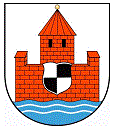 Советск2019СодержаниеВведение Разработка Стратегии социально-экономического развития Советского городского округа на период до 2030 года (далее – Стратегия) обусловлена целым рядом факторов. Подготовка такого документа связана не только с завершением ранее принятой Стратегии и комплексной программы по ее реализации, но и необходимостью обновления документов стратегического планирования развития округа с учетом требований, установленных в последние годы федеральным и региональным законодательством. При этом основные цели и задачи разрабатываемой Стратегии должны быть соотнесены с приоритетами Стратегии социально-экономического развития Калининградской области на средне-и долгосрочную перспективу, корректировка которой проводится в настоящее время. Кроме того, ключевые проекты муниципальной Стратегии могут быть интегрированы в стратегические документы развития региона, с целью возможного финансирования отдельных мероприятий и объектов из регионального и федерального бюджета с учетом видения перспективы развития округа.При разработке данного документа также учитывались результаты ранее принятой Стратегии развития округа на период до 2016 года, которые рассматривались в контексте развития других муниципальных образований и региона в целом. Округ закрепил свое положение в качестве крупного приграничного промышленно-транспортного центра развития Северо-Востока региона.Заметный сдвиг в укреплении позиций округа, несмотря на противоречивый характер тенденций, во многом был обусловлен совершенствованием системы муниципального управления на основе программно-целевого подхода, концентрацией усилий муниципальных властей, бизнеса и местного сообщества на ключевых направлениях развития муниципального образования.Несомненно, обновление Стратегии по-прежнему опиралось на учет приоритетов местного сообщества, его запроса на рациональное использование имеющегося потенциала ресурсов округа, а также интересов бизнеса на среднесрочную и длительную перспективу. Методология разработки стратегии ориентирована на применение экономико-математического, сценарного и коммуникативного подходов, что позволяет учитывать факторы неопределенности развития округа и управлять рисками, обусловленными внешними вызовами.Структура содержания предлагаемой стратегии развития округа содержит видение будущего муниципального образования, сформулированного на основе двух сценариев его реализации, определение миссии и приоритетов стратегии, этапов ее реализации и системы управления развитием округа.1.Общая характеристика и тенденции социально-экономического развития   муниципального образования1.1. Оценка и тенденции социально-экономического состояния МООбщие сведенияСоветск (Советский городской округ) - второй по численности населения город (40,5 тыс. чел.) в Калининградской области, являющийся приграничным муниципальным образованием, расположенным в северо-восточной части Калининградской области. Территория округа составляет 44,4 квадратных километров. Средняя плотность населения на 1 квадратный километр - 957,2 человека.  На севере город граничит с Литовской Республикой, на западе - со Славским, на юге и востоке - с Неманским городскими округами. Центры этих муниципальных образований находятся на расстоянии 10 км от Советска.Город Советск вместе со своими городами-спутниками – Неманом и Славском постепенно формирует на северо-востоке области единую агломерацию. На расстоянии 40 км расположен город Краснознаменск - центр третьего муниципального образования, находящегося в тесных экономических отношениях с Советском. Советск - город многофункциональной экономики, крупный промышленно-транспортный полюс развития северо-востока региона.  Вместе с тем, город обладает развитой социальной инфраструктурой, а также имеет богатое историко-культурное наследие.Округ занимает выгодное географическое положение на границе с Евросоюзом (Литвой). В нем расположен пограничный контрольно-пропускной пункт, который обеспечивает круглосуточный автомобильный и железнодорожный пограничный переход, соединяющий Калининградскую область с Литовской Республикой. Расстояние до областного центра составляет 120 км. Через Советск до границы с Литвой проходит федеральная автотрасса А 216, входящая в состав европейской автодорожной сети Е 77.Город расположен на берегу реки Неман, что позволяет сохранять потенциал развития грузового судоходства и речного туризма. Одновременно река образует природную границу между территориями России (Калининградской области) и Литвы. Население и демографическая ситуацияСреднегодовая численность населения округа на 1 января 2017 года составила 40,5 тыс. человек. За последние 9 лет численность населения округа уменьшилась на 2 тысячи человек, что происходит в основном за счет естественной убыли населения и ежегодного превышения миграционного оттока населения (2014-2017г.г.) по сравнению с общим числом прибывших за этот период. При этом наиболее высокий показатель превышения миграционного оттока -425 человек, составил в 2017 году. Вместе с тем, следует отметить, что в регионе в целом, прежде всего, за счет муниципальных образований, образующих Калининградскую агломерацию, заметно проявляется тенденция, связанная с  превышением миграционного притока населения. Численность населения трудоспособного возраста в 2017 году составила 21,6 тыс. человек, моложе трудоспособного – 6,6 тыс. чел. и старше трудоспособного – 12,3 тыс. чел. В таблице 1 представлены данные сравнительного анализа возрастной структуры населения за период времени с 2008 года.Таблица 1Возрастная структура населения, 2008 - 2017 годы (оценка, в %)1Мужчины 16-59 лет, женщины 16-54 годаВозрастная структура округа существенно изменилась с одной стороны, в сторону уменьшения удельного веса численности трудоспособного населения с 63,8% в 2008 году до 53,3% в 2017 году, а с другой - в сторону довольно значительного увеличения доли населения старше трудоспособного возраста: с 21,7% до 30,4% за тот же период времени. Демографическая обстановка в округе по сравнению со среднеобластными показателями в целом мало изменилась и по-прежнему характеризуется кризисной ситуацией (Таблица 2). При этом за последние 10 лет ситуация с естественной убылью населения достаточно существенно менялась. Так, например, в период с 2008 года по 2013 год происходило заметное снижение естественной убыли населения: с - 7,2 до - 4,4 человек на 1 тыс.населения за счет некоторого повышения рождаемости и снижения смертности, а затем возобновилась тенденция нарастания естественной убыли, которая достигла своего пика в 2017 году и составила - 8,0 чел. на 1 тыс. населения.Это произошло, прежде всего, за счет значительного увеличения за последние годы удельного веса населения старше трудоспособного возраста, приближающегося практически к одной трети численности населения округа. Таблица 2Общие показатели воспроизводства населения (на 1 тыс. населения), 2008, 2017гг.Вместе с тем, некоторые позитивные перемены, связанные с поставками современного диагностического оборудования, эффективных лекарственных препаратов, переориентацией на оздоровительно -  профилактическую работу с населением, в том числе, в рамках национального проекта «Здоровье», сказались на сокращении смертности населения. Так, за период с 2008г. по 2017г. смертность в округе понизилась на 11,6%, исчезла материнская смертность, но детская смертность несколько увеличилась.Интегральный показатель демографической обстановки в округе и в регионе -  ожидаемая продолжительность жизни. При этом данный показатель является также важнейшей характеристикой качества жизни и уровня развития человеческого потенциала, т.к. он отражает не только состояние демографической ситуации, но и совокупность всех остальных социально-экономических процессов в регионе и в округе. Так, в 2008 году ожидаемая продолжительность жизни в округе была    несколько ниже, чем в среднем по области (соответственно – 66,2 и 67,2 лет). За прошедшие 10 лет ситуация по данному показателю существенно выровнялась в округе и составила в 2017 году 72,6 лет и соответственно 72,5 лет в среднем по региону. Рынок труда и занятостьОчевидно, что сокращение численности населения и трудовых ресурсов весьма заметно повлияли на численность занятых в экономике округа, которая в 2018 году по данным администрации муниципалитета составила 18,1 тыс. чел. Это произошло, видимо, не только за счет указанных выше факторов, но и, в том числе, за счет расширения теневого рынка занятости.  Отраслевая структура экономики округа по сравнению с 2008 годом выглядит следующим образом (Таблица 3).  Таблица 3Отраслевая структура экономики, 2008 г., 2018 г. (в тыс. чел.)Несмотря на сжатие сферы занятости в целом, по-прежнему наиболее высокий удельный вес работающих сосредоточен в таких отраслях местной экономики, как промышленность (39%), торговля, общественное питание и бытовое обслуживание (32%).Уровень официально зарегистрированной безработицы в округе (0,9 %) практически сопоставим с аналогичным значением данного показателя по региону (0,8%) и на 1 января 2017 года он составил 223 человека. Социально-демографический портрет безработных в муниципальном образовании - это женщины (более 55 %) и молодые люди в возрасте от 16 до 29 лет (18%) Среди других категорий безработных следует отметить уволенных в связи с ликвидацией предприятия или сокращением численности работников (13%), а также граждан пред пенсионного возраста (9%). 	Главная причина безработицы в округе – несоответствие спроса и предложения на рынке труда. С одной стороны, профессиональный профиль и уровень квалификации не соответствуют потребностям работодателей, а с другой -  часть вакантных мест по условиям труда и заработной плате не отвечает ожиданиям соискателей среди безработных. 	Между тем, в 2017 году уровень напряженности на местном рынке труда был весьма благоприятный - на одного безработного предлагалось 2,0 вакантных рабочих места. При этом 66% вакантных рабочих мест, по данным Центра занятости, ориентированы на рабочие профессии.  	Так, на предприятиях обрабатывающей промышленности нужны, прежде всего, швеи, операторы швейного производства, электромонтеры, сварщики и слесари, а в сфере торговли и общественного питания – водители, продавцы и подсобные рабочие. В бюджетном секторе экономики востребованы работники учреждений социального обслуживания, молодые учителя и работники культуры, а также врачи узкой специализации и младший медицинский персонал.	Представленные данные по рынку труда и занятости населения показывают, что округ является трудодефицитным. Это связано не только с несоответствием профессионально-квалификационной структуры спроса и предложения рабочей силы, но и с наличием естественной убыли населения, не компенсируемой миграционным приростом.Уровень доходов населенияЗаметное осложнение обстановки в стране и в регионе в последние годы, связанные геополитической ситуацией, введением санкций и контрсанкций, значительным падением курса рубля и его покупательной способности, не могли не сказаться и на уровне денежных доходов населения, причем как в области, так и в муниципальном образовании. В этой связи, динамика реальных денежных доходов и заработной платы населения округа в период с 2008 года имела противоречивый характер. Так, до 2014 года была устойчивая тенденция роста как номинальных денежных доходов и заработной платы, так и в реальном их выражении в экономике округа, подкрепленная повышением оплаты труда в бюджетных учреждениях социальных отраслей в соответствии с Указом Президента Российской Федерации от 07.05.2012 года №597. Одновременно эта тенденция сопровождалась сокращением численности населения округа с денежными доходами ниже величины прожиточного минимума с 15% до 12,4%.Вместе с тем, наряду с продолжающимся ростом в номинальном выражении средней заработной платы в округе до 28,2 тыс. руб. в 2017 году, уровень реальных доходов и заработной платы с 2014 по 2017г. снижался. Снижалась по сравнению с предыдущими годами и покупательная способность населения. Так, например, реальная заработная плата в 2017 году по официальным данным Управления статистики Калининградской области пока еще не достигла значений 2013 года. Одновременно за этот период возросла и численность населения с денежными доходами ниже величины прожиточного минимума (от общей численности населения) с 12,1% до 14,1%. Однако, среднемесячная начисленная заработная плата работающих в округе, хотя и сократила за последние годы существенный разрыв от аналогичного регионального показателя (Таблица 4), но все-таки несколько отстает от среднего уровня оплаты труда в целом по области за 2017 г. (соответственно- 28,9 тыс. руб. и 30,5 тыс. руб.). Эта же тенденция характерна и для показателя уровня доходов и покупательной способности, а именно - соотношение между средней заработной платой и прожиточным минимумом трудоспособного населения (соответственно – 2,6 по округу и 2, 7 по области). По этим показателям округ находился в 2017 году на 10 месте среди муниципальных образований области, при этом несколько опережая, например, по уровню средней оплаты труда такие городские округа, как Гусевский и Черняховский (соответственно, 25,5 тыс. руб. и 27,2 тыс. руб.). Tаблица 4Уровень доходов населенияНа территории округа постоянно обеспечивается выполнение норм ежегодного регионального соглашения о минимальной заработной плате в Калининградской области, согласно которому минимальные гарантии по оплате труда в 2017 году были установлены в размере 10500 рублей (с 01.01.2018 года – 11000 руб.). Эти соглашения стали весомым фактором не только повышения доходов определенной части населения, занятого в экономике округа, но и легализации заработной платы работающих. С этой целью проводится также работа межведомственной комиссии по мобилизации доходов в бюджет городского округа.На величину заработной платы существенно влияет межотраслевая дифференциация занятых в экономике. Так, по данным Калининградстата за 2017 год, среди отраслей реального сектора экономики округа наиболее высокий уровень заработной платы наблюдался на предприятиях, связанных с обеспечением электрической энергией, газом и теплом – 31468 руб., а также в обрабатывающих производствах – 29140 рублей.В непроизводственной сфере экономики самая высокая заработная плата была у работников органов местного самоуправления - 46869 руб., а также у граждан, осуществлявших финансовую и страховую деятельность - 34402 рублей. При этом в социально ориентированных отраслях муниципальной экономики самая высокая заработная плата была у работников общеобразовательных учреждений -25033 руб., а самая низкая- в дошкольных образовательных учреждениях - 18823 рублей.Общая характеристика социальной сферыСостояние инфраструктуры, кадровый потенциал, уровень перехода муниципальных учреждений социального сектора на программно-целевое управление, бюджетирование по результатам, новые схемы оплаты труда, формирование рынка социальных услуг, их доступность и качество - все это во многом определяет качество жизни населения округа, уровень его удовлетворенности деятельностью органов местного самоуправления.Социальная инфраструктура, относящаяся к муниципальному уровню, насчитывает 23 объекта, из них - 18 учреждений образования, 4 учреждения культуры и одна организация комплексного социального обслуживания. Кроме того, в округе имеется 57 муниципальных спортивно-оздоровительных объектов. Всего в бюджетных учреждениях и организациях округа, работает 2,9 тыс. человек, что составляет 16, % от общей численности занятых в экономике округа.Социальная ориентация деятельности органов местной власти является безусловным приоритетом, т.к. сохранение и воспроизводство человеческого потенциала – основа развития округа, формирования его желаемого будущего. Эта ориентация находит свое выражение в бюджете округа. Так, доля бюджетных расходов на социальный сектор экономики округа, включая жилищно-коммунальное хозяйство, на протяжении последних лет находилась на уровне 70% процентов. Вместе с тем, во многом из-за несовершенства межбюджетных отношений в социальной сфере, как и в муниципальном образовании в целом, по-прежнему сохраняется острейший дефицит финансовых ресурсов.На территории округа в 2017 году осуществлялось 11 программ муниципального и 4 регионального уровней по различным направлениям развития социального сектора. Удельный вес программно-целевого управления составляет 78% в местном бюджете. Вместе с тем, муниципальные программы не являются эффективно действующими инструментами развития округа, так как включают в себя, главным образом, расходы на текущее обеспечение деятельности учреждений и организаций социальных отраслей. Одновременно, анализ эффективности реализации муниципальных программ, действующих в социальной сфере, показывает, что практика их корректировки под результат(когда значения целевых показателей и объемы финансирования корректируются в соответствии с фактически достигнутыми) делает систему управления формальной, скрывая реальную картину взаимосвязи бюджетных расходов и достигнутых результатов. Несмотря на позитивные сдвиги за последние годы, социальная сфера по-прежнему является серьезной проблемной зоной.  Определенная часть объектов социальной инфраструктуры, в частности, в сфере общеобразовательных учреждений, культуры и досуга нуждается в реконструкции и капитальном ремонте, обновлении современным оборудованием и инвентарем. Уровень доступности муниципальных объектов социальной инфраструктуры, в соответствии с нормативами градостроительного проектирования на территории округа, для лиц с ограниченными возможностями составляет 65%. В социальной сфере заметно нарастает удельный вес специалистов пенсионного и предпенсионного возраста, все острее ощущается нехватка молодых специалистов, прежде всего, в организациях культуры и социального обслуживания. Механизм спроса и предложения социальных услуг во многом не сбалансирован, особенно в сфере охраны здоровья, культуры и социального обслуживания, неразвит и рынок этих услуг. Эта ситуация существенным образом сказывается на доступности и качестве социальных услуг, предоставляемых населению.ОбразованиеВ системе образования в 2018 году действовало 18 муниципальных учреждений, среди них – 10 дошкольных; 6 общеобразовательных 2 учреждения дополнительного образования (Центр развития творчества и ДЮСШ). Всего в этой сфере занято 6 тысяч детей и подростков в различных видах образовательных учреждений, с которыми занимаются 912 человек, из них 475 педагогических работников. Уровень обеспеченности образовательными учреждениями населения округа соответствует установленным нормативам. Вместе с тем, на территории муниципалитета имеется определенная часть общеобразовательных учреждений (16,7%), здания которых требуют капитального ремонта. Финансирование системы образования за период 2015-2017 годы являлось наиболее крупной по величине статьей расходов в бюджете округа (37,5%). Расходы бюджета в расчете на 1 обучающегося в муниципальных общеобразовательных учреждениях за последние годы находилось на уровне 47 тыс. рублей.По данным муниципальной статистики, среднемесячная заработная плата работающих в системе образования - 28,1 тыс. руб. на 1-е января 2018 года, что составило 99,6% от средней оплаты занятых в экономике округа (28,2 тыс. руб.), в то время как в 2008 году среднемесячная заработная плата составляло лишь 76,7% от аналогичного показателя по экономике округа в целом. Анализ кадровой базы муниципальных образовательных организаций показывает, что количество учителей пенсионного возраста уменьшается, однако их доля остается еще достаточно высокой. Это определяется рядом факторов, в том числе незначительным притоком молодых специалистов. По-прежнему не хватает учителей по целому ряду дисциплин, прежде всего по физике, математике и информатике.  Одновременно наблюдается рост численности учащихся, приходящихся на одного учителя. Так, если в 2008 году значение этого показателя составляло в среднем по округу 14,8 учеников, то в 2017 году уже 16,9 на одного учителя. Обучение в школах проводится в одну смену, при этом средняя наполняемость классов учащимися составляет 24,2 чел. Число педагогов с высшим образованием в общеобразовательных организациях составляет 84%. Вместе с тем, изменение содержания образования, переход на профильное обучение, федеральные государственные образовательные стандарты и единый государственный экзамен потребовали создание в округе системы переподготовки и повышения квалификации педагогических работников. В результате, удельный вес учащихся организаций общего образования, обучающихся в соответствии с новыми федеральными государственными образовательными стандартами, составил в округе 89,9% (в отличие от аналогичного показателя в среднем по области (78,0%). В 2017 году все учащиеся получили аттестат о среднем общем и основном общем образовании, а средний балл при сдаче государственной итоговой аттестации по русскому языку и математике, биологии и химии, немецкому языку оказался выше среднего балла по Калининградской области. При этом 12 учащихся набрали 90 и более баллов на едином государственном экзамене по разным предметам,а один из выпускников показал наивысший результат - 100 баллов. Среди учащихся есть также победители и призеры всероссийской олимпиады школьников. Налицо признаки того, что формально-статусное отношение учащихся к образованию уступает место практическому использованию полученных знаний как основы личного и профессионального успеха, а также будущего благосостояния.Образовательные организации городского округа принимают участие в реализации как областной, так и муниципальной программах развития образования на период до 2022 года. Кроме того, на территории округа среди муниципальных образовательных учреждений действуют федеральные инновационные и региональные площадки по оценке результатов обучающихся, а также в сфере духовно-нравственного воспитания, в частности, в Гимназии №1 и в Лицее № 5. В сеть опорных школ по развитию лингвистического образования в Калининградской области вошли Лицеи №5 и №10. По итогам конкурсного отбора Гимназия №1, а также Лицеи №5 и №10 стали региональными ресурсными центрами сетевого взаимодействия в сфере преподавания предметов физико-математического направления. Одновременно, в округе действует 10 муниципальных автономных дошкольных организаций и 2 учреждения дополнительного образования детей, которые предоставляют широкий спектр образовательных услуг. Причем далеко не всегда эти организации ограничиваются рамками и формами традиционной работы. Так, например, Центр развития творчества стал победителем регионального и международного конкурсов, на грантовую поддержку проектов - «Школа социального медиа творчества «ШАНС» и «Православная инициатива», а детские сады №4 и №10 являются региональными площадками по техническому творчеству. Всего в муниципалитете от 0 до 7 лет зарегистрированы  3091 человек (в 2017 году  - 2935 детей, в 2016 году  - 2787 детей, в 2015 году – 2841 ребенок).  На 01 августа 2018 года количество детей, охваченных дошкольным образованием, – 1930 человек (в 2017 году – 1947 человек, в 2016 году – 1923 человека, в 2015 году – 1937 человек). Охват детей дошкольным образованием в муниципалитете составляет – 71,6%, в прошлый отчетный период – 71,3%. Указ Президента Российской Федерации от 07 мая 2012 года № 599 «О мерах по реализации государственной политики в области образования и науки» в части обеспечения 100% доступности дошкольного образования для детей в возрасте от трех до семи лет выполнен в полном объеме. На сегодняшний день решена и вновь поставленная задача – услуга дошкольного образования предоставлена всем нуждающимся детям раннего возраста - от 1 года до трех лет. Таким образом, в Советском городском округе отсутствует очередь детей, нуждающихся в определении в дошкольные организации. При этом округ занимает прочную позицию среди муниципальных региона, находясь в первой пятерке лидеров по охвату детей услугами дошкольного образования. Таблица 5Динамика показателей муниципальной системы образованияНа сегодняшний день в округе действуют две муниципальные организации дополнительного образования - «Центр развития творчества» и «Детско-юношеская спортивная школа», в которых реализуют свои способности и образовательные потребности дети от 5 лет, подростки и молодые люди в возрасте до 18 лет. Доля охваченных образовательными программами дополнительно образования детей и молодежи составила 71%, что сопоставимо с целевым показателем в 70-75%, который необходимо достигнуть в регионе к 2020 году.В целях обеспечения равной доступности качественного дополнительного образования в округе реализуется система персонифицированного финансирования через предоставление детям именных сертификатов, будет выдаваться единожды и действовать до достижения ребёнком 18 лет. Средства на сертификате будут ежегодно пополняться.Фактически за именным сертификатом будут закреплены бюджетные средства для оплаты кружков и секций дополнительного образования, которые ребенок сможет использовать в любой организации вне зависимости от форм собственности, включенной в реестр поставщиков услуг дополнительного образования. При этом, право выбора направления обучения и образовательного учреждения закрепляется исключительно за ребенком и его родителями.Преимущества такого подхода, по сравнению с ранее существовавшей системой, очевидны. Они заключаются в том, что дети могут заниматься в тех кружках, которые их действительно интересуют, а не только в тех, где остались места из-за отсутствия востребованности. При этом, повышается конкуренция на рынке услуг дополнительного образования, а значит и качество предоставляемых образовательных услуг.ЗдравоохранениеОрганизация работы по оказанию медицинской помощи населению округа проводится в рамках полномочий региональных органов власти. Вместе с тем, состояние сферы здравоохранения напрямую определяет здоровье населения округа и продолжительность его жизни. Профилактика заболеваний, их своевременное выявление и успешное лечение пациентов, снижение преждевременной смертности, в том числе трудоспособного населения, непосредственно влияют на эффективность экономики округа и социальное самочувствие местного сообщества. Безусловно, многое здесь зависит и от образа жизни населения, его ориентации на здоровье как личностно значимую ценность.На территории округа здравоохранение представлено четырьмя лечебными учреждениями областного и одним - федерального подчинения. Базовое лечебное учреждение - это центральная городская больница на 163 койки круглосуточного и 125 коек дневного пребывания. Больница оказывает медицинскую помощь как межмуниципальный центр, то есть обслуживает не только жителей г. Советска, но и жителей соседних муниципальных образований - Славского, Неманского и Краснознаменского.Все лечебные учреждения округа оказывают как первичную, так и специализированную помощь. Укрепляется их материальная база, обновляется диагностическое оборудование. Только в 2017 году было приобретено оборудования на общую сумму более 8 млн. руб. Вместе с тем, больница находится в 15 зданиях, расположенных по всему городу, причем 12 зданий являются приспособленными и довоенной постройки. Пространственная разобщенность зданий и неудовлетворительное техническое состояние практически половины помещений требуют дополнительных финансовых затрат и обслуживающего персонала.За последние годы в округе наблюдается положительная динамика по укреплению штата медицинских работников. При этом только за 2016-2017 годы выдано 13 направлений на целевое обучение выпускникам одиннадцатых классов 12 выпускникам ВУЗов выданы целевые направления в ординатуру.  Для врачей, прибывших из других регионов, предоставляется жильё. Однако по-прежнему ощущается острая нехватка медицинских работников. В основном нужны участковые терапевты и педиатры, врачи и фельдшеры скорой медицинской помощи, а также специалисты узкого профиля (эндокринологи, гастроэнтерологи, онкологи, урологи, офтальмологи) и медсестры.В настоящее время в сфере здравоохранения занято 481 человек, в том числе 69 врачей и 179 специалистов со средним медицинским образованием. Средний размер заработной платы по отрасли составил в 2017 году 23,16 тыс. рублей, что составляет 124,1% от средней заработной платы по округу. Сравнительный анализ данных, представленных в Таблице 6, свидетельствует о серьезных проблемах в сфере здравоохранения на территории округа. Состояние материально-технической базы лечебных учреждений и дефицит медицинских кадров накладывают существенные ограничения на доступность и качество медицинских услуг, в частности, на профилактику заболеваний, их диагностику и своевременное лечение. Таблица 6Показатели системы здравоохранения 2017 годуВысокая общая смертность во многом связана не только с вышеуказанными причинами, но и со значительным увеличением удельного веса населения старше трудоспособного возраста за последние годы. В структуре смертности по-прежнему доминируют болезни системы кровообращения и новообразования. Однако, за последние годы заметно уменьшилась преждевременная смертность трудоспособного населения округа, которая только с 2015 по 2017 годы снизилась с 2,7 до 2,2случаев на 1000 чел. трудоспособного возраста.Вместе с тем, по-прежнему сохраняются достаточно высокий удельный вес преждевременной смертности трудоспособных мужчин от ишемических заболеваний сердца, онкологии и внешних причин, сопряженных с алкогольной, табачной и наркотической зависимостями. При этом доступность качественной медицинской помощи существенно ограничена из-за роста цен на лекарства при одновременном снижении реальных денежных доходов населения.Развитие физической культуры и массового спортаВажное место в формировании здорового образа жизни занимает    спортивно-оздоровительная деятельность, которая на территории округа осуществлялась в рамках муниципальной целевой программы на период 2015-2017 годы. Всего на территории округа расположено 66 спортивно-оздоровительных объектов, из них 57 непосредственно относятся к муниципалитету. Штатная численность работников физической культуры и спорта в 2017 году составляла 65 человек, средне месячная заработная плата которых в 2017 году находилась на уровне 19 тыс. рублей.Спортивно-оздоровительная деятельность представлена работой физкультурно-оздоровительного комплекса «Дружба», детско-юношеской спортивной школой, коллективами физической культуры образовательных учреждений, спортивным клубом «Южный медведь», шахматно-шашечным клубом «Белая ладья», детским подростковым клубом «Бригантина», различными представительствами федераций Калининградской области. В округе существуют и действуют коллективы физической культуры предприятий и организаций - «Борец», «Вичюнай-Русь», «Тильзит-Транс», «Новый замок», «Шторм», «Ветеран» и другие. Они активно участвуют в городских спортивных мероприятиях и первенствах по различным видам спорта. Команды коллективов физической культуры и спорта округа по итогам 2017 года заняли третье место, а в возрастной группе до 18 лет по 8-ми видам спорта - второе место среди всех муниципальных образований Калининградской области. При поддержке администрации в 2017 году были проведены свыше 100 спортивных соревнования, в которых приняли участие более 7000 человек. Спортсмены принимали участие в различных областных соревнованиях, а 58 человек, входящие в состав сборных команд области, выезжали на международные и общероссийские соревнования, на которых становились победителями и призерами. При этом свыше 3000 детей и подростков в возрасте до 18 лет были охвачены всеми формами физкультурно-оздоровительной работы.Совместно с учреждениями социального обслуживания населения, образовательными организациями проводится работа в сфере физической культуры и спорта среди лиц с ограниченными физическими возможностями, которые принимали участие в профильной региональной Спартакиаде, в чемпионатах области по восьми видам спорта и в городских соревнованиях. Здесь, прежде всего, следует отметить работу отделений таких областных структур, как «Спортивный клуб инвалидов» и «Детско-юношеская спортивно-адаптивная школа», действующих на территории округа.За последние годы многое сделано в развитии материально-технической базы физкультуры и спорта, устройстве новых и модернизации существующих спортивных объектов, оснащение их современным инвентарем и оборудованием, увеличении количества тренеров-преподавателей и специалистов спортивно-оздоровительной деятельности. В частности, появились универсальные спортивные площадки для жителей микрорайонов, велодорожка, обновленный транспорт для спортсменов и т.д.Вместе с тем, существующая инфраструктура спортивно-оздоровительной деятельности, особенно по месту жительства, еще далеко не всегда отвечает потребностям различных общественных групп, в том числе, пенсионерам, социально незащищенным слоям населения. По-прежнему остается неудовлетворительным состояние физкультурно-оздоровительной и спортивно-массовой работы на предприятиях и в учреждениях, в том числе, в связи с сокращением или отсутствием специалистов по физической культуре и спорту, работающих в трудовых коллективах. Многие спортивно-оздоровительные объекты не имеют современного оборудования и инвентаря, в частности, доступного для лиц с ограниченными физическими возможностями. Разумеется, эта ситуация накладывает определенный отпечаток на ключевые характеристики развития спортивно-оздоровительной деятельности в округе. Так, доля населения, регулярно занимающегося физической культурой и спортом, в 2017 году составила 27,4%, что несколько меньше, чем данный показатель по области (30,4%). Аналогичная тенденция сохраняется и по другому показателю - доле занимающихся в специализированных спортивных учреждениях, в общей численности обучающихся (71.5% и75,3%, соответственно - по округу и по области).КультураВ сфере культуры и проведения досуговой деятельности на территории округа действуют 4 муниципальных учреждения культуры: центр культуры и досуга «Парус», централизованная библиотечная система, музей истории города Советска и детская школа искусств. Штатная численность работников муниципальных учреждений культуры насчитывала в 2017 году 25 человек, среднемесячная заработная плата которых составляла 21,6 тыс. рублей(76,9% от среднемесячной оплаты труда занятых в экономике округа).Работа учреждений культуры ведется в соответствии с муниципальной целевой программой на период до 2018 года, включая со-финансирование из федерального, областного бюджетов и внебюджетных источников. Финансовые объемы целевой поддержки культурной деятельности за эти годы возросли почти в три раза по сравнению с предыдущим трехлетним периодом.Реализация программы ориентирована на повышение доступности и качества услуг, оказываемых населению в сфере культуры, обеспечение условий для творческой самореализации граждан, выявление и адресную поддержку творчески одаренных детей и молодежи.Учреждения культуры активно сотрудничают не только с детскими дошкольными учреждениями, но и с организациями социальной защиты населения, школами и предприятиями. С открытием в 2016 году после реконструкции центра культуры и досуга «Парус» для горожан и гостей города были значительно расширены возможности по организации и проведению различных досуговых, культурно-массовых и общественно-политических мероприятий.В рамках программной деятельности осуществлялись подписка на периодические издания, комплектование и обновление книжного фонда, подключение к интернету библиотек, ремонт их помещений; проводились культурно-массовые мероприятия, самодеятельные коллективы принимали участие в областных и международных конкурсах и фестивалях; приобретались новое оборудование и инвентарь, а также музыкальные инструменты. Все эти меры позволили существенно увеличить доступность и спектр услуг, оказываемых учреждениями культуры.Следует также отметить, что уровень фактической обеспеченности учреждениями культуры от нормативной потребности округа - клубами и учреждениями клубного типа, а также библиотеками составляет 100%. Однако, доля муниципальных учреждений культуры, здания которых находились в аварийном состоянии или требовали капитального ремонта, составляла в 2017 году 40%. При этом 12,5% объектов культурного наследия местного значения также находились в неудовлетворительном состоянии (Таблица 7), т.к. в муниципалитете и в регионе в целом катастрофически не хватает квалифицированных специалистов и организаций по реставрации, консервации и текущему ремонту таких объектов. Таблица 7Некоторые показатели ситуации в сфере культуры в 2017 году (в %)Устаревшая материально-техническая база значительной части учреждений культуры, а также не высокий уровень оплаты труда и престижа работников в этой сфере деятельности, по-прежнему заметно ограничивают не только качество и разнообразие услуг, внедрение современных форм работы, но и привлечение молодых специалистов в отрасль. Эта ситуация существенно осложняет повышение посещаемости населением муниципальных учреждений культуры, прежде всего, молодежью, в условиях рыночной экономики и роста конкуренции с коммерческими формами организации досуга.На территории округа осуществляют свою деятельность объединения различного национально-культурного профиля - общества литовской культуры, российских немцев, украинской культуры, а также общины различных конфессий. Их представители занимаются изучением родной истории и языка, проводят национальные и религиозные праздники, фестивали, встречи.Важное место в культурном пространстве округа занимает Калининградский областной театр юного зрителя «Молодёжный» («Тильзит-театр»). После проведенной реконструкции и обновленного репертуара  сцена «Тильзит-Театра» является одной из самых престижных, технологически оснащенных и привлекательных площадок не только для жителей г.Советска, но и для всех любителей театра в области. В округе действуют также различные средства массовой информации, среди них можно отметить 2 периодических издания - муниципальная газета «Вестник» и «Хроники Амбера», а также местные «Радио «Массив» и «Телерадиокомпания «Экспресс».Молодежная политикаПод возрастными границами молодежным в России (по данным Росстата) принято считать интервал от 15 до 29 лет. Нижняя граница связывается с окончанием общеобразовательной школы, началом профессионального обучения или трудовой деятельности. Верхняя граница определяется окончанием профессионального обучения, вступлением в брак, достижением экономической самостоятельности, рождением первого ребенка, а это, как правило, возраст до 30 лет. В округе с учетом предлагаемой верхней возрастной границы в 2017 году насчитывалось 6060 молодых людей.Молодежь наряду с целевой муниципальной программой на период до 2021 года находится в фокусе и других программ - по культуре, образованию, развитию физической культуры и спорту и др., которые в совокупности дают определенный мультипликативный эффект, если они органично взаимосвязаны по целям, механизмам их достижения и исполнителям.На молодежную политику в 2017 году в рамках программы «Профилактика правонарушений» было выделено 2,4 млн. рублей за счет средств областного бюджета и 650,0 тыс. рублей за счет местного бюджета. Эти средства были потрачены, в том числе, на организацию пришкольных лагерей для детей и подростков во время школьных каникул и выплату компенсаций стоимости путевок в летние оздоровительные лагеря. При этом в рамках муниципальной программы "Молодежь" финансирование мероприятий осуществлялось в объеме 300 тыс. рублей.За последние годы органы местного самоуправления многое сделали по созданию условий, необходимых для освоения молодыми людьми разнообразных социальных навыков и ролей, в частности, развития навыков самоорганизации и гражданской ответственности за свою судьбу и развитие местного сообщества. В результате доля молодых людей (от общей численности молодежи), принимающих участие в самых различных мероприятиях культурной и общественной жизни города составляет более 40%.С целью вовлечения молодых людей в процесс социально-экономического развития округа, получение ими знаний и практических навыков в сфере муниципального управления и формирования кадрового резерва в муниципалитете создана и начала действовать молодежная администрация.  В состав этого органа молодежного самоуправления вошли гражданские активисты, молодые педагоги, волонтеры. За 2017 год молодежной администрацией подготовлены и осуществлены мероприятия и проекты, в частности - «Я молодой» (город Советск в лицах), «День молодежи», движение «Волонтеры Советска», «Советск против наркотиков» и другие.В общеобразовательных учреждениях более 100 учащихся принимает участие в развитии ученического самоуправления. Наиболее интересный опыт накоплен в лицеях №5 и №10, а также в гимназии №1 и в школе № 4. Молодежное самоуправление позволяет не только представлять интересы учащихся, поддерживать их инициативы, но и разрабатывать предложения по совершенствованию учебного процесса, содействовать согласованию интересов учащихся, учителей и родителей. В 2017 году более 150 юношей и девушек принимали участие в областных, межрегиональных и международных конкурсах, направленных на выявление и продвижение инициативной и талантливой молодежи. Так, например, молодежные коллективы города стали участниками более 10 турниров интеллектуальных игр, в том числе «Что? Где? Когда?». На территории округа создана «Советская лига КВН». В рамках празднования дня города состоялось проведение Кубка Глав КВН – 2017, в котором приняли участие команды со всей области, а также прибалтийских стран. Общественные организации молодежи при поддержке администрации округа и Агентства по делам молодежи Калининградской области участвуют  в реализации 5  проектов общественно значимой направленности. Среди которых можно назвать Международный съезд славянской молодежи, «Зарница XXI века». В последние годы в округе активно развивается волонтерское движение. На территории муниципалитета сформированы отряды при молодежной администрации округа, а также на базе общеобразовательных учебных учреждений и Центра культуры и досуга «Парус». Волонтеры приняли участи в проведении благотворительных и гражданских акций «Свет рождественской звезды» «Дарить добро», «Поможем нашим братьям меньшим», «Георгиевская лента», «День героев и многих других. Представители волонтерского отряда приняли участие во Всемирном Фестивале Молодежи и Студентов в г. Сочи.Вместе с тем, в молодежной среде отмечается ряд проблем, среди которых можно выделить незначительную вовлеченность в постоянно действующие  институты гражданского общества, в которых принимает участие не более 5 – 7% молодых людей, относительно низкую культуру ответственного гражданского поведения, связанную с пренебрежением к закону, правонарушениями, употреблением наркотических средств. Некоторые проблемы молодых людей возникают на развилке ожиданий и реальности, особенно тех из них, кто попадает в трудные жизненные ситуации в семье, с проблемами продолжения образования, ограниченного выбора профессии и трудоустройства. Практически каждый пятый молодой человек официально является безработным, что зачастую свидетельствует об уходе определенной части молодежи в теневой сектор экономики.Социальная инфраструктура, доступность услуг и поддержка отдельных категорий населенияНа территории округа за последние три года действовали и продолжают осуществляться три муниципальные программы: комплексное развитие социальной инфраструктуры на период с 2017г. по 2026г.; социальная поддержка отдельных категорий граждан на 2016-2018 годы; формирование среды жизнедеятельности, доступной для инвалидов и других маломобильных групп населения на период с 2015 до 2020 года. На проведение социальной политики и реализацию этих программ за 2015-2017 годы выделялось финансирование в размере 4,9% от муниципального бюджета округа.)Уровень обеспеченности муниципальной социальной инфраструктурой (объектов образования, культуры и досуга, спорта и социального обслуживания) в целом соответствует нормативным значениям градостроительного проектирования в округе (100%), за исключением объектов здравоохранения (90%), управление которыми относится к государственным органам власти.  Однако, на протяжении длительного времени планировка и застройка городской территории, формирование жилых и рекреационных зон, разработка проектных решений на новое строительство и реконструкцию зданий производились без учета требований доступности для инвалидов и других маломобильных групп населения. В то же время, за последние 10 лет численность населения старше трудоспособного возраста на территории округа увеличилось практически на одну треть и составляет в настоящее время более 12 тыс. человек.Как следствие, увеличилось не только количество лиц пожилого возраста, но и численность инвалидов. Только за 2014- 2017 годы количество инвалидов увеличилось более чем на 30% - с 3120 до 4390 человек. В этой связи вопросы создания доступной и комфортной среды для людей с ограниченными возможностями здоровья являются для округа, как и для всего региона в целом,
весьма актуальными. Большинство объектов социальной инфраструктуры, включая жилые дома, не имеют специальных приспособлений, подъемников, пандусов, облегчающих прохождение этих категорий граждан в здания. Кроме того, многие из них размещены в зданиях довоенной постройки, не подлежащих реконструкции. Поэтому в целях обеспечения их доступности необходимо будет использовать мобильные устройства и приспособления(мобильные гусеничные или шагающие ступенькоходы, телескопические пандусы и др.).Транспортные коммуникации города также не приспособлены к возможностям инвалидов и маломобильных групп населения. Пешеходная часть улиц в большинстве случаев, особенно на окраинах города, не обеспечивает передвижение инвалидов в креслах-колясках. На светофоре отсутствуют сигнальные устройства, которые облегчили бы переход через улицу инвалидов по зрению и слабовидящих граждан.С 2017 года в рамках реализации муниципальных программ работы по капитальному ремонту дорог, тротуаров проводятся в соответствии с требованиями обеспечения доступности для маломобильных групп населения.В этой связи, администрацией округа была создана комиссия, которая на основе Методических рекомендаций Министерства труда и социальной защиты Российской Федерации, определила доступность объектов социальной, транспортной и инженерной инфраструктур, услуг образования и культуры, здравоохранения, спорта и отдыха на территории округа для инвалидов и других маломобильных групп населения.В результате, уровень доступности социально значимых объектов для указанных групп  населения выглядит следующим образом: доля приоритетных объектов социальной инфраструктуры – 25%; доля учреждений социального обслуживания населения и прилегающих к ним территорий -  30%; доля учреждений культуры и прилегающих к ним территорий -  70%; доля парковочных мест – 60%; доля транспортных средств, оборудованных для инвалидов – 25%; доля организаций социального обслуживания оснащенных специализированным транспортом или оборудованием  - 60%; доля пешеходных путей при проведении ремонта - 50%; доля массовой адаптивной физической культуры - 50%.Проведенная диагностика показывает, что в округе за последние годы уже многое сделано по адаптации социальных учреждений и прилегающих к ним территорий для лиц с ограниченными физическими возможностями, в том числе, установка пандусов, поручней, средств ориентации для инвалидов по зрению и слуху, расширение дверных проемов, установка подъемных устройств, приспособление путей движения внутри зданий, реконструкция санузлов, обустройство парковочных площадок и др.Создана служба «одного окна» с функциями обеспечения инвалидов техническими средствами реабилитации, организовано предоставление государственных услуг в электронном виде, практически всем обратившимся инвалидам предоставляются различные виды реабилитационных услуг. Кроме того, в округе ежегодно проводятся мероприятия в рамках проведение месячников «Инвалиды рядом с нами», а также акции «Дни белой трости», «В мире безмолвия».В округе проживает более 5 тыс. граждан, имеющих денежные доходы ниже величины прожиточного минимума, что не покрывает рост цен на продукты питания, лекарственные препараты, коммунальные, бытовые и транспортные услуги. Труднее всего в сложившейся ситуации выживать одиноким пенсионерам, основная часть пенсии которых расходуется на оплату коммунальных платежей и продуктов питания. Поэтому повышение уровня и качества жизни граждан с низким уровнем доходов, а также семей с детьми, – одно из основных направлений социальной политики органов местного самоуправления округа, что предполагает оказание адресной социальной поддержки этим категориям граждан. Решение о назначении и выплате денежной и натуральной помощи, предоставление льгот принимается специально созданной комиссией при администрации округа. Многие семьи на территории округа зачастую оказываются в трудной жизненной ситуации - длительная безработица по уважительной причине, малообеспеченность, болезни, конфликты и жестокое обращение в семье и т.п. В этой связи, в 2017 году получили срочную социальную помощь 130 семей с несовершеннолетними детьми, находящихся в трудной жизненной ситуации. Еще 350 многодетных малоимущих семей получили денежную выплату на подготовку детей к школе. Кроме того, 1600 учащихся получили право на бесплатное горячее питание в школах.  Право преимущественного получения спортивно-оздоровительных услуг, предоставляемых муниципальным физкультурно-оздоровительным комплексом «Дружба» имеют участники Великой Отечественной войны, неработающие пенсионеры по возрасту, инвалиды 1 и 2 групп, а также дети-инвалиды. В 2017 году такими услугами воспользовались 215 человек.Социальные услуги гражданам пожилого возраста и инвалидам на территории округа оказываются также муниципальным учреждением социального обслуживания «Вита». Основные виды его деятельности– это предоставление социальных услуг на дому и в полустационарной форме, а также оказание транспортных услуг инвалидам. В настоящее время этими услугами пользуются бесплатно или на условиях частичной оплаты свыше 400 лиц пожилого возраста и инвалидов.Вместе с тем, в рамках реализации мер, направленных на поддержку доступа негосударственных организаций к предоставлению услуг в социальной сфере, на территории округа действует и предоставляет социальные услуги на дому некоммерческая организация по социальному обслуживанию населения «Доброе сердце». Доля получателей социальных услуг на дому, оказываемых этой организацией, составляет в настоящее время 20% от общего количества граждан, которые нуждаются в социальном обслуживании. На территории округа услуги в области социального обслуживания и поддержки населения оказывают также 6 государственных учреждений: психоневрологический интернат, дом-интернат для престарелых и инвалидов, реабилитационный центр для детей и подростков с ограниченными возможностями, отделение центра социальной адаптации для лиц без определенного места жительства и занятий, отделение центра социальной помощи семье и детям, а также Советский техникум-интернат.Основные направления и формы деятельности государственных учреждений социального обслуживания определяются в соответствии с федеральным и региональным законодательством, а также госпрограммой Калининградской области "Социальная поддержка населения» на период до 2020 года.Общественная безопасностьОрганами местного самоуправления в настоящее время разработаны и реализуются несколько муниципальных программ в сфере общественной безопасности. Так, на территории округа осуществляются программы, которые ориентированы на профилактику правонарушений (с 2017г. по 2019г.), пожарную безопасность (с 2016г. по 2018г.), а также мобилизационную подготовку (с 2017г. по 2021г.).Бюджетные расходы на реализацию этих программ только в 2017 году составили8,2 млн. рублей. Данные программы направлены на обеспечение на территории округа эффективной деятельности в области защиты населения и территории от чрезвычайных ситуаций природного и техногенного характера, обеспечения пожарной безопасности в жилом секторе, на предприятиях и учреждениях, а также других общественных местах. В настоящее время активно ведется работа по газификации предприятий и инфраструктуры округа. Действующие производства в связи с их разнообразием, а также используемых ими материалов и технологий являются потенциально опасными объектами с точки зрения техногенной угрозы. Чрезвычайные ситуации, происходившие на территории округа, имели локальный характер и были связаны в основном с пожарами, дорожно-транспортными происшествиями, перебоями подачи воды, аварийными отключениями электроснабжения.По-прежнему основными причинами возникновения пожаров являются неосторожное обращение с огнем, нарушение правил устройства и эксплуатации электрооборудования и других требований безопасности. На сегодняшний день наибольший удельный вес от общего количества пожаров приходится на жилой сектор.Для координации деятельности различных ведомств по профилактике правонарушений создана межведомственная комиссия, деятельность которой направлена на активизацию борьбы с пьянством, наркоманией, а также с безнадзорностью, в частности несовершеннолетних; незаконной миграцией; ре-социализацией лиц, освободившихся из мест лишения свободы.С этой целью проводятся проверки жилого сектора по выявлению и закрытию притонов пьяниц, наркоманов и бродяг, а также по пресечению фактов реализации табачной и алкогольной продукции несовершеннолетним. Осуществляется организация занятости несовершеннолетних, в том числе, тематических лагерей для детей и подростков в период летней оздоровительной кампании.Охрана общественного порядка обеспечивается не только силами сотрудников территориального отдела милиции, к этой работе привлекаются также члены ДНД и казачьи дружины, частные охранные предприятия, а также создается единая системы видеонаблюдения «Безопасный город.  Ежегодно проводится конкурс «Лучший участковый», «Лучший инспектор», «Лучший дружинник» с вручением ценных подарков и освещением мероприятий в СМИ.В результате проделанной работы за последние 10 лет, как видно из таблицы 8, наблюдается позитивная динамика по некоторым приоритетным направлениям деятельности. Так, число лиц, совершающих преступления на территории округа, уменьшилось на 35,4%. При этом доля несовершеннолетних из числа лиц, совершивших преступления, сократилась в 5.4 раза. Вместе с тем, заметно снизился удельный вес раскрываемости преступлений, при одновременном увеличении числа раскрытых грабежей, преступлений, связанных с незаконным оборотом наркотиков и квартирных краж.Таблица 8Динамика некоторых показателей преступности, 2007-2018гг.1По итогам 9 месяцев 2018 в сравнении с аналогичным периодом времени за 2017 годВ структуре выявленных правонарушений, связанных с административным законодательством, 76% составляют нарушение правил дорожного движения, 11,4% - нарушения правил антиалкогольного законодательства, 4,4% – факты мелкого хулиганства.Экономика Экономика Советского городского округа базируется на двух столпах – промышленности и сфере услуг.  В состав округа не входят сельскохозяйственные земли поэтому сельское хозяйство не играет какой-либо заметной роли в экономике Советска. В целом о структуре экономики города можно судить по отраслевому распределению занятых (Таблица 9). Как видно из таблицы, в промышленности занято почти 40% от общего числа занятых, в торговле, общественном питании и бытовом обслуживании населения – 32% и в бюджетных организациях -16%.  Остальные отрасли экономики играют меньшую роль в занятости населения.Таблица 9Структура занятостиОдним из главных обобщающих показателей здоровья экономики является уровень заработной платы, так как более производительные компании платят более высокую зарплату своим работникам.  В 2017 году средняя зарплата в Советске составила 28 190 руб./мес. (без учета малых предприятий). По этому показателю город находился на 12-м месте среди 22 муниципалитетов области, т.е. очень близко к медианному уровню. За период с 2010 года уровень зарплаты в городе увеличился на 111%, это выше чем в Калининграде (+73% за этот же период), но в целом место Советска по этому показателю среди других муниципалитетов за этот период не изменилось. Экономические законы диктуют, что уровень зарплат будет выше в крупной городской агломерации, чем в небольшой (при прочих равных условиях). Это связано прежде всего с тем, что больший размер рынка позволяет компаниям достичь большей эффективности и производительности. В Калининградской области этот закон также находит свое отражение. В г. Калининграде и прилегающем к нему Гурьевском городском округе уровень зарплат существенно выше среднего по области. Некоторым исключением из этого правила являются курортные районы области на побережье Балтийского моря – Светлогорск, Зеленоградск, Пионерск, Янтарный, а также Светлый, где уровень зарплат также значительно выше среднеобластного, и даже в некоторых случаях выше калининградского уровня. В курортных местах повышенный уровень зарплат связан с исключительностью их месторасположения – на берегу моря, что позволяет привлекать туристов и отдыхающих, а в Светлом работает одно из крупнейших частных предприятий России – «Содружество-Соя», которое и обеспечивает самый высокий уровень зарплат среди всех муниципалитетов области. Отсюда вытекает важный вывод, что существенное повышение зарплат в округе (т.е. значительно выше того, что обеспечивается ростом экономики области в целом) возможно либо в случае привлечения действительно крупных стратегических инвесторов, либо путем превращения географического положения Советска в его уникальное преимущество.  Естественно, эти два направления отнюдь не противоречат друг другу.ПромышленностьПо итогам 2017 года промышленностью Советска было произведено товаров и оказано услуг на 15 млрд. рублей. По этому показателю Советск занимал 4-е место среди всех муниципалитетов области, уступая только Калининграду, Гурьевску и Светлому.  На долю обрабатывающей промышленности округа пришлось 85% от общего объема произведенных товаров.  Производство продуктов питания – это основная специализация обрабатывающей промышленности Советска. Наиболее крупным предприятием в этой отрасли (и в экономике в целом) является ООО "Вичюняй-Русь" („Vichiunai-RUS“), созданное в 2002 году. Это предприятие входит в состав литовской группы компаний Vichiunai. "Вичюнай-Русь" является одним из крупнейших в мире предприятий по производству продукции из сурими и продает свою продукцию под брендом Vici как в России, так и в Белоруссии, Казахстане, Молдавии и ряде других стран. Предприятие успешно развивается. Несмотря на кризисные явления в экономике, его выручка с 2013 по 2017 год увеличилась почти в два раза и достигла 10 млрд. рублей. На предприятии работает 1500 работников (по данным сайта компании). В настоящее время данная компания для города является системообразующей. Она производит больше половины всей промышленной продукции города (в денежном выражении) и на ней работает более 20% от всех занятых в промышленности города. Другие предприятия пищевой отрасли Советска представлены ЗАО "Типек" (производство хлебобулочных изделий), ООО «Совлит» (производство минеральной воды и напитков), ЗАО "Мясной комбинат "Советский" и ООО "Балтком" (производство колбас и мясопродуктов) и другими.  Помимо пищевой отрасли в обрабатывающей промышленности Советска можно выделить производство бумаги и картона (ООО "Атлас-Маркет"), а также одежды (ООО "Дружба-3" и АО"Балтийская линия"). В целом, после кризисных 2014 и 2015 гг. обрабатывающая промышленность в городе возобновила свой рост. Это видно как по растущему объему отгруженных товаров, так и по позитивному финансовому результату предприятий (Рисунок 1). Следует отметить, что обрабатывающая промышленность – это сектор экономики в котором занятость быстро сокращается. В Советске с 2010 года она снизилась на 25% несмотря на рост объемов производства.  Частично это сокращение объясняется экономической рецессией, имевшей место в 2014-2015 гг. Однако эта тенденция имела четко выраженный характер и до кризиса. В Калининградской области и в России в целом также наблюдаются аналогичный процесс сокращения занятых в обрабатывающей промышленности. В случае отсутствия новых значительных инвестиционных проектов в обрабатывающей промышленности города этот тренд, с большой доли вероятности, будет наблюдаться и дальше. Это необходимо учитывать при составлении прогнозов и планов экономического развития в будущем.  Рисунок 1. Результаты деятельности предприятий обрабатывающей промышленности СоветскаСфера услуг и розничная торговляСфера розничной торговли в округе развита достаточно хорошо.  В 2017 году в Советске было 319 магазинов и их количество оставалось стабильным в последние годы (с колебаниями вверх и вниз). По количеству магазинов Советск уступал только Калининграду и Гусевскому городскому округу. Общая торговая площадь объектов розничной торговли составляла 28,1 тыс. кв.м. и по этому показателю Советск занимал 5-е место среди всех муниципалитетов области. С 2011 года торговые площади увеличились на 40%, причем этот рост произошел в основном за счет открытия новых супермаркетов, т.е. современных форм торговли.Если оценивать состояние розничной торговли по ее обороту, то вырисовывается несколько иная картина. Оборот розничной торговли (без учета субъектов малого предпринимательства) в Советске в 2017 году составил 778 млн. рублей, что на 17% меньше уровня (кризисного) 2015 года.  В пересчете на душу населения округа это составляет всего 19,4 тысяч рублей в год, что существенно меньше даже среднемесячной зарплаты.  При этом оборот розничной торговли в целом по области увеличился с 2015 по 2017 год почти на 11%.  Скорее всего значительная часть розничной торговли сместилась в сторону малых предприятий, индивидуальных предпринимателей и фермеров. Например, данные по продажам продовольственных товаров на территории округа показывают, что в последние годы они росли хотя и незначительными темпами (Рисунок 2).  В целом продажи продовольственных товаров в 2017 году составили 1,8 миллиардов рублей, что существенно выше цифр оборота розничной торговли, приведенных выше. Рисунок 2. Общий объем всех продовольственных товаров, реализованных в границах городского округа, в денежном выражении за год, млн. руб.Основу сферы услуг, прежде всего бытовых и персональных составляют малые предприятия. Поэтому статистические данные по этой отрасли весьма ограничены и не позволяют составить точную оценку состояния этой сферы. В тоже время если судить по количеству заведений, работающих в этой сфере то происходит ее развитие. Например, количество объектов бытового обслуживания населения увеличилось с 63 в 2010 году до 80 в 2017 году.  За этот же период с 25 до 28 увеличилось количество общедоступных заведений общественного питания (столовых, закусочных, ресторанов, баров). Число мест в гостиницах и прочих местах коллективного размещения за последние годы увеличилось в три раза: с 123 до 365. В целом, развитие этой сферы экономики весьма тесно связано с динамикой доходов населения: при их росте практически неизбежно найдет отражение в развитии этой сферы. Инвестиционная активностьДинамика объема инвестиций в Советске отличается крайней нестабильностью: изменения от одного года к другому могут составлять несколько раз. Например, в 2016 году они увеличились сразу в 8 раз и составили 3,3 миллиарда рублей (без учета малого бизнеса). Такие резкие колебания обусловлены небольшим размером экономики округа, приводящим к тому, что реализация любого крупного инвестиционного проекта приводит к всплеску инвестиций, а его окончание к резкому их снижению.  В частности, резкий рост инвестиций в 2016 году по всей видимости обусловлен главным образом 2 крупными проектами в сфере энергетики и теплоснабжения. Таблица 10Инвестиции в основной капитал, млн. руб.Самым крупным инвестиционным проектом на территории округа за последние годы стало строительство Талаховской ТЭС с установленной мощностью 156 МВт.  Эта станция была построена в рамках действий федеральных органов власти по обеспечению энергобезопасности Калининградской области, в связи с выходом Литвы из единой энергосистемы, что делает невозможным перетоки электроэнергии в (из) Калининградскую область с остальной территории России. Электростанция была построена всего за 18 месяцев и введена в строй в марте 2018 года. Общая стоимость строительства этой станции составила приблизительно 12.5 млрд. рублей.Еще один проект в области энергетической инфраструктуры, реализованный в последние годы, это строительство газовой котельной «Западная» мощностью 80 МВт (введена в эксплуатацию в 2017 году). Строительство было осуществлено при содействии Фонда содействия реформированию ЖКХ и правительства Калининградской области. Общая сумма финансирования составила 468 млн. рублей. Данная котельная позволила существенно улучшить ситуацию с обеспечением жителей города теплом. В Советске находятся три резидента Калининградской ОЭЗ. Основная информация по их проектам приводится в Таблице 11.Таблица 11Инвестиционные проекты резидентов ОЭЗ в СоветскеКак видно из приведенной таблицы, два из трех проектов планируют инвестиции в создание логистических комплексов, что отражает удобное географическое положение Советска как логистического центра для торговли с Литвой. Если заявленные планы компаний-резидентов ОЭЗ реализуются в полной мере это станет существенным вкладом в экономику Советска. Всего по состоянию на конец октября 2018 года в реестр резидентов Калининградской ОЭЗ было включено 197 инвестиционных проектов с общим объемом заявленных инвестиций 117,4 млрд. руб. Таким образом, доля Советска в заявленных инвестициях резидентов ОЭЗ составляет всего 1,2%.  Муниципальный бюджетДоходы бюджета Советска в последние годы испытывали значительные колебания (см. рис3). Большая часть доходов бюджета традиционно формируется за счет межбюджетных трансфертов со стороны областного бюджета. В связи с изменениями государственной политики величина этих трансфертов значительно менялась, что и обуславливает разнонаправленные колебания в доходах бюджета округа. В структуре трансфертов на субсидии приходится 44%, субвенции – 40%, а на дотации – 16% от всех выделяемых средств за последние годы. Основные изменения в объеме межбюджетных трансфертов происходят за счет изменения величины субсидий, т.е. средств, выделяемых на конкретные цели. Налог на доходы физических лиц – это основной источник собственных (налоговых и неналоговых) доходов бюджета, составляющий 59% от доходов.  С 2010 по 2017 год поступления от налога на доходы физических лиц вырос на 50%.  Еще быстрее выросли за тот же период поступления по налогам на имущество (как физических, так и юридических лиц), а также земельный налог (на 168%), которые достигли 36 млн. рублей в 2017 году. Другие значимые источники собственных доходов в 2017 году включают налог на совокупный доход – 34 млн. рублей, и доходы от использования муниципального имущества (прежде всего арендные платежи) – 19 млн. рублей.В 2016 и 2017 гг. бюджет сводился с небольшим профицитом, хотя в предыдущие годы более типичной ситуацией был дефицит бюджета, достигавший 5% от расходной части. Основные расходы бюджета приходятся на образование и жилищно-коммунальное хозяйство.  По итогам 2015-2017 гг. на их долю в сумме приходится 71% (см. рисунок 4). Остальные статьи расходов были менее значимы. Однако доли расходов бюджета на эти цели сильно менялись в разные годы в зависимости от выделяемых субсидий и других трансфертов.Рисунок 3. Изменение доходов бюджета СоветскаРасходы бюджета на душу населения составили 28,6 тыс. рублей. По этому показателю Советск находился на 11 местом среди всех муниципалитетов области. Следует отметить, что наиболее высокие бюджетные расходы на душу населения были отнюдь не в наиболее сильных экономически муниципалитетах, а в районах по крайней мере с определенными экономическими проблемами, а именно в Нестеровском, Полесском и Озерском округах.   Рисунок 4. Структура расходов бюджета Советска за 2015-2017 гг.Рисунок 5. Изменение расходов на образование и жилищно-коммунальное хозяйство в % от всех расходов бюджета.В целом можно отметить что величина расходов бюджета Советска (и других муниципальных образований) и их структура резко меняются из года в год, в зависимости от изменений законодательства и государственной политики. Это делает долгосрочное прогнозирование и планирование объема финансовых ресурсов городского округа весьма сложной и неординарной задачей.Жилищное строительство и коммунальная инфраструктураКоличество жилых зданий в муниципальном округе в 2016 году составило 1378. Общая площадь жилых помещений в Советске практически не изменилась за последние годы и составила в 2017 году 997 тыс. кв. метров, в том числе муниципальный жилой фонд – 234 тыс. кв. метров. Обеспеченность жильем в среднем на душу населения составила 24,85 кв. метра/чел., что является 8-м результатом по всем муниципалитетам области.  Объемы жилищного строительства в округе в последние годы были незначительными, например, в 2017 году было построено 4760 кв. метров. В среднем за 2015-17 гг.  на душу населения строилось 0,18 кв. м. жилья в год. В целом по Калининградской области этот показатель был значительно выше – 1,12 кв.м. на человека.  Однако, жилищное строительство в области концентрируется в небольшом количестве муниципальных образований – всего 6 из них (г. Калининград, Гурьевский городской округ и 4 муниципальных образования на побережье) имели объемы строительства на душу населения выше среднего. Существует тесная связь между объемами жилищного строительства и изменением численности населения. В частности, во всех вышеотмеченных 6 муниципальных образованиях был зафиксирован рост населения в последние 10 лет. Во всех остальных образованиях объемы строительства были незначительными и в лучшем случае достигали 0,5 кв. метров на человека. Если негативные демографические тенденции последних лет в округе будут продолжены (старение и сокращение численности населения) высоких объемов жилищного строительства ждать не приходится. Важной отличительной особенностью жилищного строительства в округе является то что большая часть строительства приходится на возведение индивидуальных жилых домов, в частности в 2016 году на них пришлось 93% от всего объема жилищного строительства, а в 2017 году – все 100%. Можно отметить, что в последние годы количество выданных разрешений на строительство демонстрирует тенденцию к сокращению, что указывает на ожидаемое дальнейшее снижение объемов строительства в ближайшие годы. Рисунок 6.  Показатели строительной активностиНесмотря на относительно небольшие объемы строительства, число семей, состоящих на учете в качестве нуждающихся в улучшении жилых условий стабильно уменьшалось: с 2100 в 2010 г. до 729 на конец 2017 г.  В соответствии с целевой программой «Переселение граждан из аварийного жилищного фонда» на 2013-2015 годы» в округе в 2014-2015 годах улучшили свои жилищные условия 315 человек из 112 квартир 13 многоквартирных домов, признанными аварийными до 2012 года. Общая площадь расселяемых жилых помещений составляет 4,2 тыс. кв.м. На переселение граждан из аварийного жилищного фонда в 2014-2015гг. было направлено 150,8 млн. рублей.Основные проблемы в сфере ЖКХ связаны с аварийным состоянием значительного количества домов в городе. По состоянию на декабрь 2018 года количество домов, находящихся в аварийном состоянии - 20, имеющих общую площадь 5,02 тыс. кв. м., ветхих – 160 домов, площадью 56,0 тыс. кв. м. Удельный вес площади ветхого и аварийного жилищного фонда в общей жилой площади составляет 6%. В сфере ЖКХ осуществляют свою деятельность 4 муниципальных предприятия с общей численностью работающих 390 человек. Действующий генеральный план города был утвержден в 2013 году.  Данный документ базировался на весьма оптимистических прогнозах роста численности населения, связанных с начавшимся строительством недалеко от Советска Балтийской АЭС. Например, Генеральный план предполагал, что численность населения Советска в 2015 году достигнет 50 тыс. человек, а к 2030 году – 60 тыс. человек.  На данный момент, очевидно, что это были слишком оптимистические прогнозы и Генеральный план потребует переработки в соответствии с новыми реалиями. ТуризмСоветск, известный до 1946 года как Тильзит, имеет богатую историю и многие сохранившиеся памятники истории и архитектуры.  Город в определенной степени сохранил облик довоенного Тильзита. Это позволяет говорить о наличии в городе существенного туристического потенциала, в том числе культурно-познавательного и приграничного.В Советске проводится значительная работа по развитию этого потенциала. В городе открыт туристско-информационный центр, установлены навигационные указатели, созданы новые туристические достопримечательности, например, музей военной техники и т.п. Эти усилия по развитию туризма отражаются в росте гостиничного сектора. По данным государственной статистики число мест в коллективных средствах размещения в городе с 2014 по 2017 год увеличилось в три раза: с 123 до 365 соответственно.  Малое предпринимательствоЧисло субъектов малого и среднего предпринимательства в Советском городском округе по итогам обследования 2015 года составило 366 на 10000 чел. По этому показателю Советск занимал 10 место среди муниципалитетов области. По итогам того же обследования доля численности работников малых и средних предприятий от общей численности работников составила 33,5%.  Характерно, что эта доля увеличилась с 28% в 2010 году, несмотря на значительно снижение числа малых и средних предприятий. Это говорит о том, что средний размер малых предприятий увеличивается, в то время как их число сокращалось.  Одним из факторов этой тенденции может быть переход части предприятий, ранее не относящихся к субъектам малого и среднего предпринимательства, в эту группу, что в свою очередь, скорее всего связано с меньшей налоговой нагрузкой и административными барьерами для этой группы предприятий. В округе недавно была утверждена новая муниципальная программа поддержки и развития субъектов малого и среднего предпринимательства на 2019-2022 годы, утвержденная постановлением администрации Советского городского округа от 10.10.2018 №1058.  Объем финансирования выделяемый по этой программе составляет всего 400 тыс. рублей. Основные мероприятия программы направлены на создание благоприятной бизнес-среды для субъектов малого и среднего предпринимательства, а также их информационную и консультационную поддержку. ЭкологияЭкологическая ситуация в Советске, несмотря на определенный прогресс, требует дальнейших усилий по улучшению. Выбросы в атмосферу загрязняющих веществ от стационарных источников резко уменьшились в последние годы: с 709 тонн в 2017 году до 651,2 тонны в 2018 году. Главным образом это произошло за счет ввода в эксплуатацию газовой котельной «Западная» мощностью 80 МВт. 5 котельных продолжают работать на угле. Из всех выбросов улавливается для последующего обезвреживания только ничтожная часть – примерно 0,1%. Полигон твердых коммунальных отходов в черте округа закрыт, но требуется проведение работ по его рекультивации. В тоже время можно отметить повышение внимания со стороны органов власти к экологическим проблемам. В округе действует программа природоохранных мероприятий на 2016-2025 гг.  В рамках этой программы, в 2017 году была подготовлена документация для проведения работ по рекультивации полигона коммунальных отходов. В целом, текущие расходы на природоохранные мероприятия резко выросли в последние годы (Рисунок 7), несмотря на сокращение поступлений в муниципальный бюджет от платы за негативное воздействие на окружающую среду. Программа также предусматривает проведение мероприятий по повышению экологической грамотности и воспитания для жителей Советска.Две другие муниципальные программы также имеют непосредственное отношение к улучшению экологической обстановки. Это:- программа комплексного развития коммунальной инфраструктуры на 2012-2018 годы;- энергосбережение и повышение энергетической эффективности на 2016 - 2020 годы.Результаты выполнения этих программ в плане повышения эффективности использования энергетических и других природных ресурсов пока трудно оценить так как экономический кризис в последние годы оказал более существенное влияние на изменения объемов потребления ресурсов. Рисунок 7. Текущие расходы на охрану окружающей среды, тыс. руб.1.1.7. Муниципальное управлениеВ настоящее время регионы и муниципальные образования конкурируют не столько ресурсами, сколько качественными моделями управления. За последние годы в системе муниципального управления был накоплен определенный позитивный опыт по реализации административной и бюджетной реформ, переходу на программно-целевое управление, более рациональное использование бюджетных средств и муниципальной собственности, а также разработку и реализацию некоторых проектов, ориентированных на развитие округа, в том числе в сфере трансграничного сотрудничества.Одновременно заметно возрос уровень открытости и прозрачности деятельности органов местного самоуправления, эффективность и доступность предоставления муниципальных услуг. Так, на сегодняшний день в рамках многофункционального центра оказывается более 200 государственных и муниципальных услуг. При этом, для удобства жителей предусмотрен гибкий график приема заявителей с возможностью подачи документов в вечернее время и в выходной день. Однако возможность предоставления муниципальных услуг пользователям в электронном виде в настоящее время отсутствует.Укрепляется взаимодействие органов местного самоуправления с бизнесом и общественными институтами местного сообщества. Представители деловых кругов и некоммерческих организаций входят в состав общественных советов и различных комиссий, существующих при муниципалитете, что позволяет заметно повысить уровень открытости и качество принимаемых решений, с учетом интересов различных групп населения округа. При главе администрации создана и действует также молодежная администрация, с целью получения знаний и практических навыков в сфере молодежной политики и управления развитием округа.Вместе с тем, подготовка документов стратегического планирования и их реализация более отчетливо выявила ряд проблем в системе муниципального управления. Прежде всего, отсутствует целостная система нормативно-правовых актов, регулирующих процесс разработки, корректировки и обновления документов стратегического планирования, в частности, стратегии развития округа и плана по ее реализации, а также порядок и сроки общественного обсуждения проекта этих документов.Анализ существующих документов стратегического планирования (прогнозов, стратегии, программ ее реализации и генерального плана) округа показывает не только слабую выраженность взаимосвязи между целями, задачами и ожидаемыми результатами этих документов, но и отсутствие эффективно действующего организационно-управленческого механизма по их согласованию.Муниципальные программы составляют 72% расходов бюджета округа. В программном бюджете необходимо обеспечить концентрацию средств на приоритетных целях и задачах стратегии развития округа. Однако, функционально ведомственный подход, который сегодня доминирует, способствует тому, что программы не становятся документами стратегического планирования, т.к. целеполагание и ожидаемые результаты их осуществления отстраиваются преимущественно под соответствующие лимиты финансирования. В этом контексте бюджетный процесс и его ограничения превалируют над программно-целевым планированием.Кроме того, анализ отчетов муниципальных программ показывает, что существуют проблемы с качеством планирования по достоверности статистической информации; по измерению целей, по слабой связи между целевыми показателями и подпрограммами, а также мероприятиями и т.д., что не позволяет обеспечить прямую взаимосвязь между распределением бюджетных ресурсов и фактическими результатами их использования. В последние годы в округе ведется работа по подготовке и реализации отдельных проектов, ориентированных на развитие инфраструктуры, создание комфортной городской среды и т.д.  Вместе с тем, следует различать эпизодическую подготовку отдельных проектов органами местного самоуправления, и использование проектного подхода как неотъемлемого элемента системы муниципального управления. Однако, следует отметить, что проектный подход в указанном выше контексте практически не используется.Разумеется, эффективность управления, в том числе применение проектного подхода, во многом зависит от уровня квалификации муниципальных служащих, нормативно-правового, организационного и информационно-технологического обеспечения их деятельности. Между тем, не все специалисты администрации обладают ключевыми компетенциями в области современных управленческих технологий. Существующие формы оценки и учета деятельности муниципальных служащих не в полной мере отвечают требованиям формирования нового качества системы муниципального управления развитием округа. Так, согласно опросу ЦСР (Москва) 80% чиновников занимаются не стратегическими вопросами, а обеспечением текущих процессов, причем даже не своими прямыми обязанностями, а реагированием на поток поручений, выходящими за рамки их функций. При этом, в муниципалитетах не используется система управления, основанная на KPI, как механизме обеспечения взаимосвязи оплаты труда работников и конечных результатов их деятельности. Как следствие, невысокий уровень управления муниципальным сектором экономики, а также располагаемыми ресурсами – недвижимостью, имуществом, земельным фондом и бюджетными финансами. Вместе с тем, необходимо отметить, что перекос в сторону оперативного управления, во многом обусловлен дисбалансом полномочий органов местного самоуправления и закрепленных за ними собственных источников формирования доходной части бюджета, отсутствием стабильности в межбюджетных отношениях.Следует также отметить, что существующая практика подготовки пакета документов стратегического планирования развития округа практически не учитывает необходимость их согласования со стратегиями и генеральными планами развития соседних муниципальных образований, с учетом возрастающей роли муниципалитета как центра формирующейся агломерации на северо-востоке области.Ключевые проблемы и конкурентные преимуществаПроведенная оценка достигнутого уровня развития округа, в том числе, с учетом результатов SWOT – анализа (Приложение 4) показывает, что несмотря на некоторые позитивные изменения практически во всех сферах жизнедеятельности МО в период с 2008 по 2017 год, основная проблема развития округа – это относительно низкий уровень и качество жизни населения, прежде всего, по сравнению с лучшими муниципальными образованиями региона, а также среднероссийскими показателями и жителями приграничных районов соседних стран (Польши и Литвы) Эта фундаментальная проблема верхнего уровня, в свою очередь, обусловлена рядом ключевых укрупненных проблем. Среди них можно выделить следующие:-ограниченные условия для расширенного воспроизводства населения и развития человеческого потенциала – кризисная демографическая ситуация; дисбаланс спроса и предложения на рынке труда, теневая занятость и скрытая безработица; относительно низкие доходы трудоспособного населения; незначительный уровень развития инфраструктуры, доступности и качества услуг в социальной сфере, особенно для инвалидов; невысокий уровень общественной безопасности;-недостаточно высокая конкурентоспособность экономики округа – резкий рост инвестиций в последние годы пока не нашел свое отражение в существенном повышении конкурентоспособности большинства предприятий и значительном улучшении доступности энергетической и другой инженерной  инфраструктуры, инвестиции реализуются крайне ограниченным кругом инвесторов, производительность труда остается низкой; рыночная инфраструктура поддержки предпринимательства не развита; ухудшение отношений с ЕС затрудняет привлечение иностранных инвесторов;-невысокое качество окружающей среды и неполное использование туристического и рекреационного потенциала - уровень загрязнений от объектов промышленности и автотранспорта снижается (в том числе за счет снижения промышленной активности); проведена реконструкция системы очистных сооружений, тем не менее, происходит рост количества отходов потребления; полигон ТБО в городе закрыт, но не рекультивирован; низкий уровень экологического образования и культуры населения; неразвитая инфраструктура гостеприимства и туризма; неполное использование туристического потенциала округа;-незавершенность перехода к новому качеству системы муниципального управления, ориентированной на развитие округа - ограниченность стратегического и проектного подходов к управлению развитием округа, дисбаланс стратегического и оперативного управления, институциональная незакреплённость функции развития; низкое качество перехода на бюджетирование по результатам и программно-целевое управление; не высокая эффективность механизмов диалога и  партнерства с деловыми кругами и общественными институтами; дисбаланс полномочий органов местной власти и закрепленных за ними собственных источников формирования доходной части бюджета, отсутствие стабильности в межбюджетных отношениях. Оценка социально-экономической ситуации в муниципальном образовании, с учетом результатов SWOT – анализа позволили выделить не только слабые стороны и потенциальные угрозы, но и сильные стороны муниципалитета, а также возможности его развития, состояние которых в совокупности определяют конкурентные преимущества округа. Ключевые конкурентные преимущества муниципального образования, которые в обобщенном виде можно представить следующим образом:- выгодное геоэкономическое положение округа, граничащего с Литвой по реке Неман и расположенного на главных авто и ж/д магистралях Север-Юг, Восток-Запад, связанных с региональными и международными центрами развития;- промышленно-транспортный, культурно-образовательный и рекреационно-оздоровительный Центр формирующейся агломерации на Северо-Востоке области;- разнообразная природная среда, богатый растительный мир и значительные рекреационные ресурсы (парки, леса, реки и водоемы, лечебные растения, грибы, ягоды):- значительнее число объектов историко-культурного наследия, создающее архитектурное своеобразие и туристическую привлекательность округа;- диверсифицированная экономика, высокий потенциал обрабатывающих производств, а также развитие таких перспективных секторов экономики, как транспортно-логистический и туристко-рекреационный комплексы;- развитый сектор малого бизнеса, выполняющего значительную роль в социально-экономическом развитии округа –более 33% всех занятых в местной экономике;- инвестиционная привлекательность для иностранного капитала, прежде всего литовского, учитывая геоэкономическое положение округа и накопленный опыт приграничного сотрудничества органов местного самоуправления;- конструктивные отношения между исполнительной и представительной ветвями власти, готовность лидеров общественных и деловых кругов установить партнерский характер взаимодействия с органами местного самоуправления;- положительный опыт приграничного сотрудничества органов местного самоуправления, связанный с реализацией проектов в различных сферах жизнедеятельности округа.В результате проведенного анализа и оценки социально-экономического положения в муниципальном образовании, в том числе, с использованием SWOT-анализа, определения существующих проблем и ограничений, а также сильных сторон и возможностей можно сформировать желаемое будущее и миссию развития округа к 2030 году.Сценарии видения будущего и миссия развития округа	Проведенный анализ и оценка социально-экономического положения муниципалитета, в том числе, с использованием SWOT-анализа, определения существующих проблем и ограничений, а также сильных сторон и возможностей позволили участникам разработки стратегии определить приоритетные направления развития округа:	1. Создание условий для расширенного воспроизводства населения и развития человеческого потенциала 	2. Создание условий для повышения конкурентоспособности экономики округа	3. Формирование качественно новой системы муниципального управления, ориентированной на развитие округа.Сформулированные стратегические направления, в свою очередь, стали своеобразной платформой рассмотрения возможных сценариев развития округа на долгосрочный горизонт времени. В качестве рамочного условия рассмотрения возможных сценариев развития округа были приняты два варианта Прогноза долгосрочного социально-экономического развития Калининградской области на период до 2030 года – «базовый» и «целевой». При этом учитывалась проведенная в 2018 году корректировка стратегии развития региона. В этой связи руководство органов местного самоуправления, представители деловых и общественных кругов, принимавшие участие в разработке сценариев развития округа, осуществляли выбор желаемого будущего практически между двумя основными альтернативами – инерционным и динамично-активным сценарием. В инерционном сценарии, в условиях прогнозируемого изменения основных тенденций и действия ключевых факторов, в целом будет сохраняться сложившаяся динамика и структура экономики округа, при использовании доступных человеческих, технологических и производственных ресурсов. Это позволит обеспечить умеренные темпы долгосрочного роста экономики по отдельным видам экономической деятельности и относительно стабильную социально-экономическою ситуацию в округе.Вместе с тем, совместно сформулированное видение желаемого будущего округа довольно определенно находилось в русле динамично-активного сценария. Поэтому данный сценарий участниками подготовки стратегии и был выбран в качестве целевого для реализации ее основных целей и задач. Безусловно, целевой сценарий можно реализовать только на основе качественного использования имеющихся ресурсов и эффективного наращивания дополнительных ресурсов развития округа. Это предполагает не только новое качество экономического роста и системы муниципального управления, но и прежде всего, развитие человеческого потенциала, качество которого во многом определяет основные контуры и результаты целевого сценария развития округа. Численность населения г. Советска будет составлять 38,1тыс.человек, главным образом за счет миграционного притока населения, а также некоторого повышения рождаемости и снижения смертности, более комфортной социальной и окружающей среды. При этом ожидаемая продолжительность жизни составит не менее 80 лет, т.к. здоровый образ жизни будет характерной чертой большинства населения, поддерживаемый возросшим уровнем жизни, качественными медицинскими услугами, своевременной профилактикой заболеваний и занятиями физической культурой и спортом.В округе будет создана эффективная система образования и культурная среда, обеспечивающие не только доступность и качество предоставляемых услуг, но и способствующие формированию духовного и нравственно развитого человека, отвечающего потребностям развития местного сообщества. Местный рынок труда будет более сбалансирован и тесно связан с различными уровнями муниципальной и региональной системы профессионального образования, которые осуществляют подготовку рабочих и специалистов на основе профессиональных квалификаций, отвечающих потребностям работодателей.Стремительно развивающиеся информационные технологии и цифровая инфраструктура дадут мощный импульс становлению новых моделей организации деятельности на рынке труда, сохранения здоровья, формирования образовательной и культурной среды, социального обслуживания в муниципалитете, что позволит существенно повысить качество жизни различных категорий жителей местного сообщества. Заметно расширится слой среднего класса, номинальная средняя заработная плата в экономике округа, обусловленная более высоким качеством трудовых ресурсов и технологической базы производства, составит около 70 тыс. рублей. Уровень безработицы не будет превышать ее естественный уровень в 4-5% по методике МОТ. При этом доля граждан с доходами ниже прожиточного минимума сократится практически 2 раза, что заметно оздоровит социальную обстановку в муниципальном образовании. Рост уровня занятости в экономике округа и гражданской ответственности населения будет содействовать сокращению правонарушений, укреплению общественной безопасности округа.В результате реализации стратегии экономика Советского городского округа будет расти темпами, превышающими среднеобластные. Экономический рост будет происходить как за счет повышения конкурентоспособности уже существующих предприятий, так и привлечения новых высокоэффективных проектов. Рост и повышение конкурентоспособности предприятий округа позволит повысить уровень зарплат, создать новые высококвалифицированные рабочие места и увеличить налоговые поступления в местный бюджет. Основная промышленная специализация округа - пищевая промышленность – останется базой для дальнейшего развития реального сектора экономики, но усилия органов власти будут также заключаться в привлечении и создании компаний из новых секторов экономики, прежде всего информационных технологий. Одна из ключевых возможностей для роста и повышения конкурентоспособности экономики города состоит в значительном увеличении притока иностранных инвестиций прежде всего из Литвы, а также других стран Европейского Союза. Советск может стать воротами на рынок Евразийского экономического союза для различных литовских и европейских компаний. Этому способствуют ряд факторов, прежде всего, расположение города на границе с Литвой и, таким образом, с Европейским Союзом. Самое крупное в округе предприятие – «Вичюнай-Русь» – является примером успешной работы в городе компании с литовскими инвестициями. В городе также проживает значительная доля населения с литовскими корнями. Наконец, закрытие доступа на рынок России для некоторых видов продукции из стран ЕС создает стимулы для инвестирования с целью производства санкционных товаров непосредственно в России. Ключевым фактором для привлечения инвесторов служит действующий на территории Калининградской области режим особой экономической зоны, позволяющий значительно снижать издержки производства и, соответственно, себестоимость производимых товаров, что важно в случае их реализации как на рынках Евразийского экономического союза, так и ЕС.Другое направление экономического развития округа –это опережающее развитие сферы услуг. Советск как центр городской агломерации Северо-востока области будет являться местом расположения инфраструктуры оказания квалифицированных и специализированных услуг для жителей и компаний северо-восточных районов области. К числу таких услуг будут относиться медицинско-оздоровительные, бытовые, развлекательные, торговля и т.п. Рост туризма также будет способствовать развитию сопутствующей сферы услуг – гостиниц и хостелов, мест общественного питания и розничной торговли, местных кустарных производств. Высокий уровень туристической привлекательности будет обеспечен конкурентоспособными туристическими продуктами, качественной средой обитания, комфортной системой гостеприимства и  транспортной доступностью.Высокая эффективность муниципального управления опирается на стратегический подход к развитию округа, закрепленный в структуре администрации, бюджете «развития», нормативно-правовой базе, механизмах стратегического партнерства между органами власти, бизнесом и гражданскими институтами местного сообщества. Программно-целевое и проектное управление, бюджетирование по результатам, оптимизация спроса и предложения муниципальных услуг, мониторинг доступности и качества их предоставления – важнейшие характеристики качественно новой системы муниципального управления, действующей на цифровой платформе для обеспечения потребностей власти, бизнеса и граждан.Между органами местного самоуправления, государственными органами власти, соседними муниципальными образованиями, сопредельными приграничными территориями сформировано эффективное взаимодействие и сотрудничество. В систему межбюджетных отношений областного и муниципального уровней встроены механизмы, стимулирующие муниципалитеты к наращиванию собственной налоговой базы и устойчивому развитию. Для реализации планов развития и достижения состояния желаемого будущего необходимо имеющиеся внутренние ресурсы (человеческие, политические, административные, финансовые, культурные, исторические, географические, природные, энергетические и т.д.) использовать максимально эффективно и бережно, поскольку их мало и не все из них являются возобновляемыми. С другой стороны, необходимо активно и в максимально возможной степени привлекать внешние ресурсы, хорошо понимая их источники и мотивы, по которым распорядители ресурсов будут готовы их предоставить в пользу Советского городского округа. Именно на это и должна быть ориентирована миссия округа, отвечающая на вопрос кому и чем (как) округ может служить.Основными поставщиками внешних ресурсов для округа являются Правительство Российской Федерации, Правительство Калининградской области, сопредельные городские округа, Европейский союз и Литва, финансовые институты, частные инвесторы, бизнес, новые жители и туристы. Поскольку Правительство России заинтересовано, главным образом, в модернизации страны через реализацию национальных проектов, органы местного самоуправления округа намерены принять участие в их реализации, в рамках госпрограмм и региональных проектов на своей территории. Взаимодействие с ЕС и Литвой можно построить на основе скоординированных приоритетов развития (экология, историческое наследие, транспортная доступность и т.д.) в рамках реализуемых и перспективных программ приграничного сотрудничества. Для привлечения частных инвесторов и бизнеса должен быть создан привлекательный инвестиционный климат, включая административную поддержку со стороны окружной власти, а также участвуя в создании необходимой инженерной инфраструктуры и активном влиянии на развитие рынка квалификаций. Если объединить все изложенное, то можно сформулировать так называемую генеральную миссию региона, которая в нашем случае может звучать так:Советский городской округ должен играть роль опорного регионального приграничного Центра на Северо-Востоке области, обладающего высокой  социальной и экономической привлекательностью для жителей прилегающих к нему Неманского, Славского и Краснознаменского округов, ориентированного на развитие высокотехнологичных и конкурентоспособных, в том числе на рынках ЕС, обрабатывающих производств с учетом сохранения и развития комфортной окружающей среды. Реализация миссии будет осуществляться, в том числе, в рамках национальных проектов, а также региональных и международных программ развития. Советский городской округ к 2030 году представляется устойчивым и динамично развивающимся Центром агломерации, с численностью населения более 80 тыс. человек, в пределах которой расположены такие города-спутники, как Славск, Неман и Краснознаменск, расположенные на расстоянии 15-30 минутной транспортной доступности от г. Советска. Роль «опорного города» в данной агломерации будет принадлежать г. Советску, который будет выделяться высокой концентрацией человеческого капитала, агропромышленной, транспортной и социальной инфраструктуры, с показателями качества жизни населения сопоставимых или даже превышающих среднеобластные к 2030 году. Однако это не означает стягивания всех в одну точку. Это означает развитие специализаций внутри агломерации, наращивание связанности между городами-спутниками и малыми населенными пунктами. Новым жителям (переселенцам) округ должен предложить более широкий выбор рабочих мест, высокий уровень развития социальной инфраструктуры и качественную среду обитания, включая рекреацию.Несомненно, при выборе целевого сценария существуют и серьезные риски, связанные с нестабильностью и неопределенностью социально экономической обстановки в стране, регионе и округе, воздействия широкого спектра факторов внутренней и внешней среды, влияния кризисных явлений, усилением дисбаланса полномочий, закрепленных за органами местного самоуправления и источников формирования собственной доходной части местного бюджета и т.д. В этих условиях особое значение приобретает эффективная система управления внутренними и внешними рисками развития муниципального образования. В тоже время наличие этих рисков заметно актуализирует потенциал возможностей объединения усилий органов муниципального управления, бизнеса и местного сообщества в формировании качественно нового портфеля ресурсов развития округа.Таким образом, проведенная работа по сценированию, формированию на этой платформе желаемого будущего и миссии муниципального образования, а также учета потенциальных рисков, стала основой определения приоритетов, целей и задач развития округа на перспективу до 2030 года.3.Приоритетные направления, цели и задачи развития округа Основная цель стратегии развития округа - это создание условий для повышения материального и духовного благосостояния населения муниципального образования с показателями качества жизни превышающими среднеобластной уровень. Достижение этой цели, в рамках динамично-активного сценария, будет осуществляться посредством реализации ранее выделенных приоритетных направлений. 1.Создание условий для развития человеческого потенциала. 2.Создание условий для повышения конкурентоспособности экономики округа.3.Формирование качественно новой системы муниципального управления, ориентированной на развитие округа.При разработке количественных и качественных значений ключевых показателей по приоритетным направлениям и целям стратегии развития округа учитывались не только данные предыдущего развития муниципалитета, но и документы стратегического планирования федерального и областного уровней.3.1. Создание условий для развития человеческого потенциалаСоздание условий для сохранения и развития человеческого потенциала на территории округа предполагает реализацию  муниципальных программ, а также использование потенциала государственных программ регионального и федерального уровней, ориентированных в долгосрочной перспективе на улучшение демографической ситуации и занятости на рынке труда, создание условий для роста доходов населения и доступности жилья, повышение качества образовательных,  медицинских и культурно-досуговых услуг, обеспечение социальной защиты и общественной безопасности граждан. Благоприятные условия жизнедеятельности на территории округа являются как самостоятельной безусловной ценностью, так и важным фактором развития и привлечения качественного человеческого потенциала. Органы местного самоуправления, деловые и общественные круги округа будут целенаправленно способствовать повышению качества жизни в муниципальном образовании,  превращению округа в один из наиболее привлекательных в регионе мест для работы, проживания и отдыха. Поэтому реализация данного приоритетного направления, будет развертываться через  осуществление следующих целей:- создание условий для улучшения демографической ситуации;- оптимизация рынка труда, обеспечение занятости населения;- создание условий для повышения уровня доходов населения;- развитие социальных отраслей, определяющих качество человеческого потенциала;- обеспечение безопасности жизни в округе.3.1.1.Создание условий для улучшения демографической ситуацииОрганы местного самоуправления обладают ограниченными возможностями улучшения демографической обстановки в округе. Здесь определяющая роль принадлежит федеральной и региональной политике. Вместе с тем, муниципалитет намерен принимать участие в реализации на территории округа таких проектов, в рамках профильных региональных госпрограмм национального проекта  «Демография», как «Содействие занятости женщин – доступность дошкольного образования для детей»; «Старшее поколение», ориентированное на граждан старше трудоспособного возраста, оказание содействия им в профилактических осмотрах, включая диспансеризацию; «Укрепление общественного здоровья», направленного на снижение смертности мужчин и женщин, прежде всего, трудоспособного возраста; В результате реализации этих проектов  предполагается  рост ожидаемой продолжительности жизни с 72,7 до 80 лет (см. табл.12), как следствие заметного сокращения младенческой смертности  и смертности населения в трудоспособном возрасте, за счет обеспечения мер по охране здоровья и профилактике заболеваний, внедрения телемедицины, эффективной информационной системы оказания услуг – от от электронной регистратуры до получения результатов анализов онлайн.  Эти меры будут сопровождаться укреплением здорового образа жизни, а также существенным повышением уровня и качества жизни населения округа в целом. Вместе с тем,  ожидается некоторое повышение смертности населения от всех причин (с 15,6, до 16,0 случаев на 1 тыс. населения), в связи с повышением удельного веса старших возрастных групп в структуре населения округа. Впрочем, эта тенденция развития  демографической обстановки на период до 2030 года будет  характерна не только для региона, но и для страны в целом.   При этом, ожидается заметное снижение темпов сокращения численности населения округа за соответствующие периоды времени -  с 6,7 % (2008 - 2018 гг.) до 1.1% (2020 - 2030 гг.), за счет роста коэффициента рождаемости к 2030 году на 14,8 % по сравнению с 2018г. и уменьшения коэффициента естественной убыли населения с -7,5 до - 6, 5 промилле на 1 тыс. населения. Таблица 12Показатели уровня достижения цели - создание условий для улучшения демографической ситуацииНаряду с указанными выше результатами, предполагается преодоление миграционного оттока населения и нарастание положительного сальдо миграции (с – 358 чел. в 2018г. до + 350 чел. в 2030г.), через формирование комфортной городской среды и социальной инфраструктуры, повышение инвестиционной активности бизнеса и снижения дисбаланса спроса и предложения рабочей силы на местном рынке труда. Кроме того, органы местной власти намерены содействовать реализации регионального проекта «Ипотека» на территории округа, ориентированного, в том числе, на приобретение (строительства) жилья для молодых семей. Участие в реализации этих проектов позволит органам местного самоуправления существенно ослабить напряженность демографической ситуации в округе. 3.1.2.Оптимизация рынка труда, обеспечение занятости населенияСтратегия развития округа предполагает, что органы местного самоуправления, наряду с территориальным Центром занятости, имеют весомый потенциал влияния на решение проблем структурной безработицы и занятости населения, за счет поддержки предприятий обрабатывающей промышленности, а также создания условий для развития малого предпринимательства в сфере услуг и самозанятости, а также обеспечения взаимосвязи между учреждениями профессионального образования и спросом на местном рынке труда. Оптимизация рынка труда, обеспечение занятости населения предполагает разработку и реализацию  муниципальных целевых программ, ориентированных на поддержку и развитие предпринимательства, повышение инвестиционной привлекательности округа, в том числе, использование потенциала государственных программ  и региональных проектов, связанных с решением этих задач в национальных проектах. Реализация этих программ и проектов ориентирована на переход от рынка труда к рынку квалификаций, в том числе, профессионального обучения и переобучения в соответствии с профессиональными стандартами, повышения квалификации по  специальностям, востребованным на рынке труда. Дальнейшее развитие получат новые гибкие формы занятости (в первую очередь, дистанционная работа). внедрение современных информационных технологий по оказанию государственных услуг в области содействия занятости населения. Развитие новых форм занятости, применение технологий дистанционного обучения, создание новых рабочих мест расширят возможности для занятости молодежи, эффективного использования потенциала пожилых людей, желающих продолжить трудовую деятельность, стимулирования занятости женщин, имеющих детей, а также создаст дополнительные условия для интеграции в трудовую деятельность лиц с ограниченными возможностями. Важное направление в оптимизации рынка труда на территории округа -  повышение производительности труда и конкурентоспособность предприятий. В этой связи предполагается создание дополнительных высокопроизводительных рабочих мест (см. табл.13), на базе действующих и  появления новых высокотехнологичных производств в округе. В результате будут создаваться необходимые условия для  концентрации квалифицированной рабочей силы  на территории муниципалитета, в том числе,  в  рамках формирующейся агломерации. Таблица13Показатели уровня достижения цели - оптимизация рынка труда, обеспечение занятости населенияКомплекс предлагаемых программ и проектов, позволит заметно снизить остроту многих проблем на местном рынке труда, связанных с демографическими причинами – естественной убылью населения и его старением, а также несоответствием профессионально-квалификационной структуры спроса и предложения рабочей силы. Вместе с тем, эти меры хотя и вносят существенный вклад в оптимизацию структуры трудовых ресурсов, но не достаточны для того, чтобы преодолеть всю зону социальных последствий демографического кризиса в этой сфере.Как видно из таблицы 13, прогноз рынка трудовых ресурсов округа предполагает сокращение численности трудоспособного населения на 6,7%.  При этом также ожидается снижение среднегодовой численности занятых в экономике округа на 4% (с 15,3 до 14,7 тыс. человек). В то же время, предполагается некоторое повышение  уровня экономической активности населения с 72 до 75 процентов, за счет оптимизации местного рынка труда, повышения его привлекательности для жителей соседних муниципальных образований, связанного с более широким выбором рабочих мест, а также возможностей для профессионального роста и повышения доходов. И как следствие предпринимаемых мер –   сократить уровень  регистрируемой безработицы в округе в 2 раза( с 0,8 до 0,4 %).Создание условий для повышения уровня доходов населенияСоздание условий для повышения уровня экономической самостоятельности и доходов населения будет обеспечиваться органами местной власти за счет улучшения условий для самозанятости граждан, развития малого и среднего бизнеса, создания новых высокопроизводительных рабочих мест как на территории создаваемых промышленных площадок и технопарков, так и на существующих предприятиях, оптимизации рынка труда и снижения структурной безработицы. Важное направление деятельности органов местного самоуправления – это создание условий для легализации доходов занятых в экономике округа и сокращение нелегальной занятости. Здесь на передний план выходит реализация на территории округа областного трехстороннего Соглашения, по повышению минимальной оплаты труда, между территориальными органами профсоюзов, объединениями работодателей и Правительством области, содействие заключению коллективных договоров работодателей с работниками организаций внебюджетного сектора экономики, с включением в них обязательств по росту заработной платы. Таблица14Показатели уровня достижения цели - создание условий для повышения уровня доходов населенияВклад местных органов власти в достижение поставленной цели будет заметен и в муниципальном секторе экономики. И, прежде всего, в привязке зарплаты работников муниципальных учреждений в сфере образования, культуры и спорта, молодежной политики и социального обслуживания к среднему уровню оплаты труда в регионе. При этом, введение «эффективных контрактов», обновление квалификационных требований на основе стандартов профессиональной деятельности будут содействовать повышению оплаты труда работников бюджетного сектора муниципалитета, за счет предоставления более качественных и доступных социальных и жилищно-коммунальных услуг. Развитие системы социальной помощи и ее предоставление, исходя из принципов адресности - один из инструментов преодоления негативных последствий бедности и социального неравенства, будет обеспечиваться органами местного самоуправления в денежной форме и в форме социального обслуживания путем предоставления широкого спектра социальных услуг лицам, находящимся в трудной жизненной ситуации, инвалидам, многодетным семьям и некоторым другим категориям населения.В результате реализации сформулированных задач, а также комплекса мер экономического и социального характера ожидается рост номинальной средней заработной платы в экономике округа в 2,3 раза и достигнет к 2030 году 68,2 тыс. рублей, что в целом сопоставимо с прогнозным значением аналогичного показателя по региону. При этом в 1,9 раза уменьшится и доля населения с доходами ниже прожиточного минимума - c 13,9% в 2018 г. до 7,5% к 2030 году.Предпринимаемые органами местного самоуправления меры по созданию условий для повышения уровня экономической активности в округе и отстройки качественно новой и эффективной системы управления муниципальным сектором экономики позволит заметно увеличить доходы местного бюджета. И как следствие – расходы бюджета на 1 человека в округе предполагается увеличить в 1,8 раза (соответственно с 22,4 тыс. руб. до 41,0 тыс. руб. к 2030 году).Развитие социальных отраслей, определяющих качество человеческого потенциалаРазвитие отраслей социальной сферы – это безусловный приоритет в сохранении и приумножении человеческого потенциала округа. Реализация этого приоритета будет опираться на доминирующую роль бюджетных ассигнований в развитие системы образования, культуры, спорта и социальной поддержки населения, по сравнению с другими направлениями расходов. Все это во многом определяет качество жизни населения округа, уровень его удовлетворенности деятельностью органов местного самоуправленияВ предстоящие годы ключевым инструментом развития социальных отраслей муниципалитета станет повышение их эффективности и результативности в рамках муниципальных и региональных госпрограмм по реализации национальных проектов в сфере образования, культуры, молодежной политики, а также социальной поддержки населения.  Программно-целевой и проектный подходы позволят органам местного самоуправления сконцентрировать финансовые ресурсы на приоритетных направлениях и проектах развития социальной сферы округа.Существенную роль в развитии социальных отраслей муниципалитета и формирования на их основе не только нового качества человеческого потенциала, но и нового качества жизни будут играть стремительно развивающиеся информационные технологии и цифровая инфраструктура, которые дадут мощный импульс становлению новых, более эффективных моделей организации деятельности в социальной сфере, ориентированной на запросы и потребности различных социальных групп местного сообщества.Важнейшее направление - модернизация сети образовательных учреждений, их техническое переоснащение, обновление содержания и методов обучения, с учетом актуализации федеральных государственных образовательных стандартов, что позволит заметно повысить доступность и качество образовательных услуг для различных социальных слоев. Достижению этого результата во многом будет способствовать внедрение модели цифровой образовательной среды, широкое внедрение программ дистанционного обучения, современных цифровых и электронных средств обучения, в рамках таких региональных проектов, реализуемых на территории округа, как «Цифровая образовательная среда» и «Современная школа». Современные информационные технологии будут ориентированы не только раннюю профориентацию учащихся, но и на развитие профильного обучения по индивидуальным образовательным программам, с использованием федеральной информационно-сервисной платформы цифровой образовательной среды. В условиях цифровизации системы образования формируется новая система личностно-профессионального развития учителей, которая позволяет широко использовать социальные образовательные сети, инновационные технологические решения. Ключевым фактором в достижении этой цели является вовлечение учителей , в рамках регионального проекта «Учитель будущего», в национальную систему профессионального роста до 100% к 2030 году (см. табл.15). Национальная система учительского роста, в свою очередь, предусматривает, на основе профессионального стандарта педагога, повышение квалификации (в рамках аттестации) в цифровой форме с использованием федерального информационного ресурса «одного окна».Это же требование относится к обновлению и повышению качества дошкольного образования, направленного на выявление и развитие творческих и познавательных способностей детей, которое может осуществляться на различной основе - стационарные и сезонные ясли, садики с разной длительностью работы, дошкольные отделения и группы при начальных классах. В этой связи, долю детей в возрасте 1-6 лет, охваченных программами дошкольного образования, предполагается повысить с 82,4 до 95%.Формирование целостной системы образовательной среды в муниципалитете предполагает развитие дополнительного образования, в том числе, укрепления механизмов персонифицированного финансирования через предоставление детям именных сертификатов, где право выбора направления обучения и образовательного учреждения закрепляется исключительно за ребенком и его родителями. При этом охват детей, подростков и молодых людей в возрасте от 5 до 18 лет, получающих услуги дополнительного образования, планируется увеличить с 72 до 85 процентов к 2030 году. Таблица15Показатели уровня достижения цели – развитие социальных отраслей, определяющих качество человеческого потенциалаПотенциал социальных отраслей определяется не только уровнем доступности и качества образования, но и созданием условий для доступа к культурным ценностям, творческой самореализации и досуга населения округа. Достижение этой цели планируется осуществлять на основе профильной муниципальной программы, предусматривающей также участие муниципалитета в реализации такого регионального проекта, как «Культурная среда». Реализация этого проекта предполагает укрепление материально- технической базы, оснащение современным оборудованием, инструментами и материалами учреждений культуры. В настоящее время идет формирование единого российского информационного пространства знаний, в рамках национального проекта «Культура», на основе оцифрованных книжных, архивных, музейных фондов, собранных в национальные электронные архивы по различным отраслям знания и сферам творческой деятельности, что заметно повышает доступность ценностей мировой и российской культуры для жителей муниципальных образований.В этой связи, предстоит осуществить комплекс мер по значительной модернизация муниципальной информационно-технологической инфраструктуры для внедрению современных информационных продуктов и технологий,  в том числе с использованием цифровых сервисов, дистанционных и виртуальных услуг.Особое значение в этой связи приобретает поддержка системы непрерывного повышения квалификации работников культурно-досуговых учреждений, в рамках регионального проекта «Творческие люди», что  позволит им эффективно развиваться в условиях цифровой и конкурентной рыночной среды. Важными направлениями реализации этого проекта будут поддержка самодеятельного народного творчества, гражданских творческих инициатив, добровольческого движения в сфере  сохранения и популяризации культурно-исторического наследия.В результате, как видно из табл. 15, ожидается заметное повышение удельного веса населения округа, удовлетворенных качеством предоставления услуг в сфере культуры (с 66,5 до 77,4%).Важнейшим фактором и ресурсом развития муниципалитета является молодежь, которая наряду с целевой муниципальной программой, будет находится в фокусе и других программ - по культуре, образованию, развитию физической культуры и спорту. Органам местного самоуправления предстоит еще многое сделать по созданию условий, необходимых для развития у молодых людей навыков самоорганизации и гражданской ответственности за свою судьбу и развитие местного сообщества, в том числе в рамках регионального проекта «Социальная активность» Это должно найти свое отражение в различных общественно-значимых проектах и гражданских инициативах, способствующих решению актуальных социально-экономических проблем развития округа. И как следствие – предполагается повышение удельного веса созидательно активной молодежи в возрасте от 14 до 30 лет (с 28 до 39,9%, от общей численности молодежи), принимающих участие в различных формах общественной жизни округа - ученическом самоуправлении, в молодежной администрации и волонтерском движении, в деятельности молодёжных центров и клубов, молодёжного предпринимательства, в том числе, в рамках проводимых чемпионатов «Молодые профессионалы»  («WorldSkills Russia») и т.д.В предстоящий период планируется дальнейшее развитие физической культуры и спорта на основе соответствующей муниципальной программы, а также участия округа в реализации регионального проекта «Спорт – норма жизни». Этот проект ориентирован на вовлечение граждан средних и старших возрастных групп в регулярные занятия  физической культурой и спортом, что, несомненно, будет являться  весомым вкладом в формирование здорового образа жизни населения муниципалитета. Достижению этой цели будет способствовать создание новых и модернизация существующих спортивных объектов, оснащение их современным инвентарем и оборудованием, увеличение количества тренеров-преподавателей и специалистов спортивно-оздоровительной деятельности, а также развитие системы физкультурно-спортивных клубов по месту жительства, работы и обучения. В результате предполагается повысить почти в 2 раза  удельный вес населения, систематически занимающегося физической культурой и спортом (с  29,6 до 56% к 2030 году). 3.1.5. Обеспечение безопасности жизни в округеЭто направление деятельности органов местного самоуправления округа характеризуется сложным комплексом взаимосвязанных задач, ориентированных на обеспечение безопасности жизни граждан, соблюдение мер противопожарной защиты административных зданий, предприятий и учреждений, жилого фонда, защиты территории от чрезвычайных ситуаций природного и техногенного характера.Поэтому решение этих задач будет зависеть не только от располагаемых ресурсов - финансовых, материально-технических, информационных, кадровых, в рамках предстоящей реализации муниципальной программы «Безопасность», но и умения сформировать системный подход к преодолению межведомственной разобщенности, повышению уровня участия населения в обеспечении общественной безопасности.Снижению риска противоправных действий в местах массового пребывания граждан, будет способствовать создание комплекса автоматизированных систем объективного контроля для обеспечения технической безопасности в жилых кварталах, местах проведения массовых мероприятий, в учреждениях с массовым пребыванием людей. Внедрение ЕДДС, системы обеспечения вызова экстренных оперативных служб по единому номеру «112»,  элементов аппаратно-программного комплекса «Безопасный город», установка камер видеонаблюдения в местах повышенной криминальной напряженности и метало-детекторов на входах в здания с массовым пребыванием граждан, организация охраны мест проведения массовых мероприятий.Таблица 16Показатели уровня достижения цели - обеспечение безопасности жизни в округеПредлагаемый комплекс мер, позволит сократить количество пострадавших и погибших результате чрезвычайных ситуаций различного характера. Так, в частности, предполагается  снизить смертность населения в результате пожаров более чем в 2 раза (см.табл.16). В результате укрепления мер общественной безопасности и ее профилактике, снижения криминогенной напряженности на территории округа, число зарегистрированных преступлений на 10 тыс. жителей предполагается  снизить более чем в 3 раза, по сравнению с 2018 годом. При этом удельный вес преступлений, совершенных с участием несовершеннолетних уменьшится практически в 1, 5 раза.3.1.6. Создание комфортной и экологичной городской среды Одним из важнейших условий развития человеческого потенциала является создание в Советском городском округе комфортной и экологичной городской среды. Это будет способствовать, в первую очередь, улучшению качества жизни жителей городского округа, а также снижению оттока населения, привлечению инвесторов и созданию новых рабочих мест. Комфортная и экологичная городская среда является многогранным понятием и подразумевает целый комплекс различных аспектов. Основные задачи по созданию такой среды отражены в генеральном плане округа и в различных муниципальных программах. В частности, потребуется решение следующих задач:- повышение привлекательности центра города путем бережного сохранения памятников истории и культуры, проведения реставрации и капитального ремонта исторической застройки в соответствии с ее историческим обликом;- создание рекреационной зоны вокруг городского озера включая: строительство велодорожки, установки фонарей освещения, скамеек для отдыха, возведение смотровой площадки с сезонным кафе, причала для занятий водными видами спорта;- совершенствование и повышение эффективности систем уборки, освещения и озеленения;- проведение благоустройства общественных территорий и дворов в рамках общероссийского приоритетного проекта «Формирование современной городской среды»;- проведение капитального ремонта общего имущества в многоквартирных домах со значительным повышением их энергоэффективности;- повышение доступности городской среды для инвалидов и других маломобильных групп населения;- осуществление мероприятий по улучшению санитарно-экологического состояния водоёмов и водотоков на территории городского округа;- снижение уровня выбросов и совершенствование системы утилизации отходов производства и потребления;- повышение уровня экологического воспитания, образования и информированности населения о состоянии окружающей среды.Таблица17Показатели уровня достижения цели –создание комфортной и экологичной городской средыВ результате реализации комплекса предусматриваемых мероприятий значительно улучшится состояние городской среды в округе. Выбросы загрязняющих веществ в атмосферу в 2030г. должны сократиться на одну треть по отношению к 2017г., а количество обустроенных скверов, парков, зон отдыха и дворов значительно увеличится.  Для достижения указанных показателей, помимо финансирования, предусмотренного в рамках муниципальных программ будут привлекаться средства из федерального и областного бюджетов, а также международных программ, путем подготовки соответствующих проектных заявок. В связи с этим количество таких заявок, подготовленных при участии администрации городского округа и муниципальных организаций должно существенно вырасти. В результате чего количество проектов по благоустройству городской среды, финансируемых с привлечением внешних источников финансирования также существенно увеличится.  3.2. Создание условий для развития конкурентоспособной экономики округаНеобходимым условием для устойчивого роста доходов населения, остановки миграционного оттока населения и повышения доходов бюджета является рост экономики округа.  Это, в свою очередь, требует создания благоприятных условий как для повышения конкурентоспособности уже существующих предприятий, так и для привлечения новых инвесторов, создающих эффективные производства и высокопроизводительные рабочие места.  Реализация данного приоритетного направления предусматривает осуществление следующих целей: - улучшение инвестиционного и предпринимательского климата;- привлечение новых инвесторов;- развитие инфраструктуры;- развитие туристическо-рекреационного потенциала.3.2.1. Улучшение инвестиционного и предпринимательского климата  Формирование благоприятного для развития бизнеса делового климата является одной из ключевых целей деятельности всех ветвей власти и других заинтересованных сторон. Для достижения этой цели потребуется решение следующих основных задач:- развитие диалога между органами власти и бизнесом по совершенствованию нормативно-правовой базы, выявлению проблем, ограничивающих рост и развитие бизнеса, и поиску взаимоприемлемых путей их решения;- повышение качества муниципальных услуг для бизнеса, в том числе  за счет предоставления услуг в электронном виде с использованием региональной инфраструктуры электронного правительства;- более активное вовлечение местного бизнеса в реализацию муниципальных программ. Выявление и формирование различных форм муниципально-частного партнерства, направленных на решение общественно –значимых проблем округа;- активное информирование предпринимателей о доступных видах финансовой, информационно-консультационной и другой поддержки, существующих на областном и федеральном уровне;- создание благоприятного имиджа предпринимательства в округе, повышение заинтересованности молодежи и других групп населения в открытии нового бизнеса. Информирование и обучение начинающих предпринимателей. Таблица 18Показатели уровня достижения цели – улучшение инвестиционного и предпринимательского климата в округеУлучшение предпринимательского климата, снижение барьеров для создания и роста бизнеса, развитие различных форм поддержки предпринимательства должно способствовать созданию новых субъектов малого предпринимательства и значительному повышению деловой активности в различных сферах экономики. Одним из результатов этого будет создание новых рабочих мест. К 2025 году объем производства в обрабатывающей промышленности и оборот розничной торговли должны вырасти на 44% и 88% соответственно по отношению к 2018 г. Привлечение новых инвесторов Миграционный отток населения в последние годы говорит о том что, существующий бизнес не создает достаточное количество хорошо оплачиваемых рабочих мест в округе. В этой связи, привлечение новых крупных инвесторов, ориентированных на рынок не только Калининградской области, но и всего Евразийского экономического союза (ЕАЭС), а также другие экспортные рынки, дает возможность создать новые высокопроизводительные рабочие места и привлечь новых жителей в Советск.  За привлечение таких инвесторов Советск должен конкурировать не только с другими муниципалитетами области, но и других регионов России, а также других стран. Помимо улучшения инвестиционного климата, предусматривается концентрация усилий на решении следующих задач:- подготовка инвестиционных площадок с инфраструктурой для потенциальных инвесторов. Необходимо продолжить и интенсифицировать работу по выделению земельных участков, подводу к ним коммуникаций и прочей инфраструктуры, а также проведение другой предпроектной подготовки, в том числе за счет бюджета развития округа и возможного создания нового юридического лица для этих целей;- создание индустриального парка при содействии АО «Корпорация развития Калининградской области» и компании ООО «Вичюнай-Русь»;- активное участие и проведение информационно-маркетинговых мероприятий по распространению информации о Советске как привлекательном месте для инвестиций, в том числе с привлечением специализированных организаций в необходимых случаях;- учитывая географическое расположение Советска, значительную литовскую диаспору в округе и успешную работу предприятия с литовскими инвестициями «Вичюнай-Русь» особое внимание следует уделить потенциальным литовским инвесторам. Для литовских инвесторов Советск открывает доступ на рынок ЕАЭС, а с другой стороны позволяет снизить издержки при работе на экспортные рынки (в т. ч. за счет преимуществ ОЭЗ). Напряженное геополитическое положение создает значительные препятствия на этом пути, и данная работа должна вестись с привлечением организаций бизнеса, в форме муниципально-частного партнерства;- привлечение компаний работающих в сфере информационных технологий, используя преимущества ОЭЗ, близость к ЕС и более низкую стоимость жизни в округе;- обучение специалистов, занимающихся привлечением инвестиций.Таблица 19Показатели уровня достижения цели – привлечение новых инвесторовВышеупомянутые меры будут способствовать привлечению новых инвесторов и увеличению инвестиций со стороны уже работающих компаний. В результате этого ежегодный объем инвестиций в основной капитал в СГО должен значительно увеличится и достичь уровня 2,5% от общеобластного показателя к 2025 году и 3% к 2030 г. Это приведет к увеличению числа высокопроизводительных рабочих мест на уровне среднеобластных показателей.Развитие инфраструктуры По оценкам опрошенных предпринимателей, за годы прошедшие с момента принятия предыдущей стратегии доступность инфраструктуры в округе улучшилась и, для большей части, перестает быть критически важным фактором, ограничивающим рост бизнеса.  Тем не менее, все еще значительное число компаний испытывают сложности с электроснабжением, газоснабжением, и транспортной инфраструктурой особенно в случае реализации новых инвестиционных проектов. В этой связи предусматривается решение следующих задач:- развитие электросетевого хозяйства и упрощение процедур подключения к сетям. Завершение строительства в округе новой ТЭС «Талаховская», а также других электростанций в рамках обеспечения энергобезопасности Калининградской области позволило создать в области избыток энергетических мощностей на ближайшую перспективу. Однако развитие электрических сетей часто отстает от потребностей бизнеса;- газификация природным газом промышленных предприятий, а также небольших предприятий малого бизнеса;- развитие транспортной инфраструктуры в соответствии с потребностями субъектов экономической деятельности; включая население. Завершение строительства нового автомобильного моста через реку Неман и окружной автомобильной дороги с центром по комплексному обслуживанию автомобильного транзита;- повышение энергоэффективности всех потребителей, и в первую очередь муниципальных, с целью снижения потерь энергетических ресурсов;- создание в округе конкурентоспособной инфраструктуры передачи, обработки и хранения данных, используя возможности и ресурсы федеральных и областных инициатив в этой сфере, в частности областной государственной программы «Цифровая трансформация в Калининградской области";- обеспечение участия округа в областных, федеральных и международных программах развития инфраструктуры, улучшения экологической обстановки.Таблица 20Показатели уровня достижения цели – развитие инфраструктурыСтратегия предусматривается значительный рост инвестиций в основной капитал за счет средств муниципального бюджета. Тем не менее, возможности бюджета городского округа по развитию инфраструктуры весьма ограничены. В этой связи упор будет делаться на подготовку проектных заявок по развитию инфраструктуры для участия в различных областных, федеральных и международных программах и конкурсах, что потребует обучение и подготовку специалистов соответствующего профиля.Развитие туристическо-рекреационного потенциала Советск обладает значительным историко-культурным и рекреационным потенциалом. Несмотря на достигнутый прогресс в привлечении туристов, этот потенциал используется не в полной мере. Для более полной реализации имеющегося потенциала предусматривается решение следующих задач:- реконструкция имеющихся и создание новых центров притяжения туристов на территории городского округа;- благоустройство мест массового отдыха, в том числе рамках проекта Комфортная городская среда и международных проектов приграничного сотрудничества;- развитие и укрепление международных связей, переход на новый уровень сотрудничества;- увеличение ресторанно-гостиничного фонда за счет развития малого предпринимательства в данной сфере;- продвижение Советска как одного из самых привлекательных туристических мест на территории области: участие в соответствующих выставках и ярмарках, подготовка информационно-познавательных материалов о Советске, включение информации о городе в различные туристические путеводители, более активное использование Интернета и социальных сетей для этой цели;- совершенствование системы информирования туристов для обеспечения их удобства пребывания и навигации на территории округа, в том числе. путем размещения информационных знаков и карт на улицах города;- снижение уровня негативного воздействия промышленности на окружающую среду и осуществление мероприятий по улучшению санитарно-экологического состояния водоёмов и водотоков.Таблица 21Показатели уровня достижения цели – развитие туристическо-рекреационного потенциалаРеализация предложенных мер позволит значительно увеличить поток туристов в Советский городской округ – на 70% к 2025 г. (по отношению к 2018 г.) и в 2,4 раза к 2030 г. Это в свою очередь даст толчок сферам экономики, завязанным на обслуживании туристов. Город привлекательный для туристов будет также городом, в котором удобнее и приятнее жить самим жителям СГО. Формирование качественно новой системы муниципального управления, ориентированной на развитие округаПереход к новому качеству системы муниципального управления развитием округа предполагает, прежде всего, соответствие всех механизмов и ресурсов муниципалитета приоритетам, целям и задачам стратегии. С этой целью необходимо разработать целостную и качественную систему управления деятельностью по реализации  стратегии, с учетом участия муниципалитета в региональных программах и проектах по реализации  национальных целей. Среди первоочередных мер – формирование пакета нормативно-правовых актов, определяющих порядок разработки и реализации, прежде всего, самой стратегии, системы муниципальных программ и проектов по ее реализации, а также обновление генерального плана в соответствии с приоритетами стратегии и   прогнозными показателями численности населения округа и его состава  на период до 2030 года.  Одновременно необходимо создать организационные структуры, закрепив за ними функции «развития» и завершить переход к качественному программному и проектному управлению. С этой целью необходимо создание проектного офиса на основе уполномоченного органа администрации округа, с перспективой его преобразования в Агентство муниципального развития, функции которого, на условиях аутсорсинга, будут сосредоточены в области проектного управления по приоритетам стратегии.Вместе с тем, необходимо будет обеспечить интеграцию муниципальных и региональных проектов в  систему муниципальных программ по реализации стратегии развития округа. В результате предпринятых мер, способствующих переходу на программный бюджет, ожидается рост доли расходов бюджета, финансируемых в рамках муниципальных программ, с 75 до 80%, в общем объеме расходов (Таблица 22), что заметно укрепляет процесс формирования бюджета «развития», ориентированного на финансирование основных целей и задач стратегии развития округа. Таблица 22Показатели уровня достижения цели - повышение эффективности системы муниципального управленияОсобую актуальность проектный подход будет приобретать в сфере привлечения региональных, федеральных и зарубежных средств, а также ресурсов бизнес-структур и общественных институтов местного сообщества для решения ключевых проблем развития округа.Переход к проектному управлению, с учетом принципа стратегического партнерства администрации округа с другими субъектами развития округа, будет содействовать повышению эффективности механизмов их взаимодействия, что позволит существенно повысить число  совместных проектов  с гражданскими институтами местного сообщества (с 7 до 20 ед.).Вовлечению местного сообщества в формирование качественно новой системы управления муниципальным образованием может содействовать также использование проектного подхода при внедрение механизмов инициативного бюджетирования, через создание и развитие территориальных общественных самоуправлений, положительно зарекомендовавших себя в вопросах взаимодействия с населением в различных муниципалитетах региона и страны.Реализация стратегии потребует от руководства администрации и муниципальных служащих формирования нового качества коммуникативных навыков, умения не только конструктивно относиться к общественным инициативам и проектам со стороны различных субъектов развития округа, но и совместно их разрабатывать, что будет заметно содействовать повышению эффективности механизмов диалога и стратегического партнерства. В результате реализации таких инициатив и проектов может существенно расшириться диапазон  взаимного доверия и ответственности участников совместной деятельности,  ориентированных на развитие округа.Несомненно, что качественно новый уровень управленческой деятельности администрации означает превращение стратегии в повседневную работу каждого из ее сотрудников. Это потребует создания системы  мотивации, форм  оценки и оплаты труда, ориентированных на ключевые показатели эффективности их деятельности, а также формирование профиля ключевых компетенций муниципальных служащих в соответствии с требованиями  стратегического    управления.Стратегия предусматривает формирование информационно-технологической инфраструктуры, ориентированной на современные управленческие технологии и предстоящую цифровизацию всей системы муниципального управления, что позволит повысить эффективность деятельности органов местного самоуправления, улучшить доступность и качество предоставления государственных и муниципальных услуг для граждан и бизнеса, обеспечить рост информированности и цифровой грамотности населения округа. Поддержка и развитие перспективных информационных технологий и проектов по их внедрению обеспечит создание условий для оптимизации межведомственного взаимодействия и электронного документооборота, повышения прозрачности и открытости муниципальных органов власти.  улучшение доступа к информации об их деятельности, а также будет содействовать более активному вовлечению граждан в решение вопросов городского развития. Важным компонентом муниципального управления будет формирование механизма мониторинга ключевых социально-экономических показателей стратегии, в целях контроля за ее реализацией. В этой связи, целесообразно сформировать муниципальный заказ на статистическую информацию, необходимую и достаточную для оценки уровня развития округа, а также его удельного веса в региональных показателях, в том числе по сравнению с другими муниципальными образованиями. Полученные данные будут использованы при корректировке задач и целевых показателей стратегии, анализе причин существенных отклонений от ожидаемых результатов.Формирование качественно новой системы муниципального управления будет содействовать реформированию муниципального сектора экономики на основе механизмов муниципально-частного партнерства, развития автономных муниципальных учреждений; созданию эффективно действующего механизма взаимосвязи спроса и предложения бюджетных услуг, формированию муниципального заказа, с последующим его размещением на конкурсной основе и формирование  рынка муниципальных услуг. Развитие Советска как опорного Центра Северо-Востока региона будет сопряжено с развитием сотрудничества с соседними муниципальными образованиями  в совместном решении социальных, инфраструктурных, транспортных проблем, а также охраны окружающей среды, сохранения культурно-исторического наследия, развития туризма и т.п. В этой связи в рамках межмуниципального сотрудничества предполагается рост совместных проектов (до 10 на период до 2030 года).Реализация предлагаемых мер по достижению поставленной цели позволит не только повысить эффективность осуществления муниципальных полномочий и использования имеющихся ресурсов – кадровых, бюджетных, финансовых, имущественных, земельных и др., но и целенаправленно наращивать новые ресурсы развития округа, связанные с цифровизацией муниципального управления, проектным подходом к рациональному использованием ресурсов территории, агломерационных процессов,  муниципально-частному и муниципально-общественному партнерству, межмуниципальному и трансграничному сотрудничеству, Синергетический эффект от качественно новой системы управления, ориентированной на развитие округа, позволит заметно укрепить местный бюджет и повысить его доходы (Таблица 22). Так, доходы муниципалитета предполагается увеличить в 1,9 раза (с 840,8 млн. руб. до 1565 млн. руб.). И как следствие – предусматривается повышение расходов бюджета в расчете на 1 жителя округа в 1,8 раза к 2030году (с 22,4 до 41,0 тыс. рублей). При этом доля собственных доходов в общем объеме доходов бюджета повысится с 38% до 42%, что позволит снизить уровень дотационности бюджета с 62% до 58%, в том числе, за счет роста эффективности управления муниципальными финансами, результативности бюджетных расходов и сокращения долговой нагрузки.Повышение доступности и качества предоставляемых муниципальных услуг, в том числе, предоставления их электронном виде для жителей муниципалитета, формирование комфортной городской среды и обеспечение общественной безопасности станут основой роста уровня удовлетворенности населения деятельностью органов местного самоуправления (с 77, 5% до 83%).4.Этапы и сроки реализации стратегииПервый этап (2019 – 2025гг.) будет связан с преодолением последствий кризиса 2014-2015гг., более эффективным использованием имеющегося социально-экономического потенциала и наращиванием качественно нового портфеля ресурсов развития округа, в том числе связанных с участием в реализации госпрограмм и национальных проектов. В этот период администрация округа должна сосредоточить свои усилия на укреплении доходной базы и оптимизации текущих расходов бюджета, созданию условий для формирования инфраструктуры будущего развития, поддержки приоритетных отраслей экономики и стимулированию потребительского спроса, смягчению воздействия кризисных явлений на малообеспеченные слои населения.Ключевой ориентир этого этапа – формирование качественно новой системы муниципального управления, ориентированной на оптимальное сочетание стратегического, программного и проектного подходов к управлению социально-экономическими процессами на территории округа. Необходимо будет обеспечить нормативно-правовое, организационное, финансово-экономическое, информационно-технологическое и кадровое обеспечение применения этих управленческих технологий в повседневной практической деятельности администрации округа.Важнейшая задача этого этапа – создание информационно-технологической платформы для реализации функций и полномочий органов местного самоуправления, в том числе, по представлению в электронном виде муниципальных услуг в интересах населения, субъектов малого и среднего предпринимательства. Решение этой задачи должно сопровождаться повышением цифровой компетентности населения, созданием необходимой цифровой образовательной среды. При этом внедрение цифровых технологий многократно упрощает отчетность, анализ, прогноз, управление муниципальными ресурсами, а тем самым процесс стратегического планирования и мониторинга результатов деятельности администрации. Вместе с тем, на этом этапе необходимо инициировать процесс согласования подготовки пакета документов стратегического и пространственного развития округа со стратегиями и генеральными планами соседних муниципальных образований, с учетом подготовки и реализации совместных проектов, в рамках формирующейся агломерации. Все это важнейшие составляющие формирования нового портфеля ресурсов развития округа.Второй этап (2025 – 2030гг.) будет характеризоваться переходом к устойчивому, динамично-активному развитию округа.  Основные ориентиры этого  этапа - интенсивное использование и развитие имеющегося потенциала, а также нового портфеля ресурсов, связанного с повышением конкурентоспособности человеческого потенциала, экономики и системы муниципального управления. Поддержка и сопровождение ранее инициированных проектов должно быть дополнено подготовкой и запуском нового поколения программ и проектов, развитием инфраструктуры, направленных на привлечение новых инвесторов, улучшение предпринимательского климата, создание условий для развития перспективных секторов экономики и комфортной среды обитания, повышение доступности и качества муниципальных услуг. В конечном счете, все эти меры должны быть ориентированы на повышение уровня и качества жизни населения округа.  В результате органы местного самоуправления должны выйти на запланированные показатели по основным целям и задачам стратегии. Тем самым будет выполнена важнейшая задача второго этапа - создание базы для устойчивого развития на дальнейшую перспективу, в том числе, разработки стратегии по развитию Советской городской агломерации.ЗаключениеОсновная цель разработки стратегии развития округа – повышение уровня и качества жизни населения муниципального образования. Несомненно, достижение этой цели можно осуществить только на основе существенного повышения уровня конкурентоспособности муниципальной администрации в основных сферах ее деятельности и, прежде всего, в сфере стратегического, программного и проектного управления развитием округа.Вместе с тем, повышение уровня конкурентоспособности – это необходимое, но недостаточное условие для достижения поставленных целей. Таким дополнительным условием выступает обеспечение стратегического партнерства по реализации стратегии основных субъектов муниципальной политики – органов местной власти, ключевых бизнес-структур и гражданских институтов местного сообщества. Весомая основа для конструктивного сотрудничества основных субъектов развития округа уже имеется, т.к. достигнуто согласованное видение будущего, основных целей и задач стратегии, а также проектов, необходимых для ее реализации. Достигнутое соглашение в ходе разработки стратегии предполагает солидарную ответственность основных субъектов муниципальной политики за ее реализацию, с учетом поддержки органов государственной власти, а также потенциала межмуниципального и международного сотрудничества.Синергетический эффект предпринимаемых мер - это создание условий для достижения ожидаемых результатов реализации стратегии развития округа к 2030 году. Динамика макроэкономических показателей, представленных, в том числе, в приложении 1, позволяет дать сопоставимую с регионом оценку прогнозируемым изменениям по округу в горизонте времени с 2018 по 2030 гг., которые можно представить следующим образом:- объем отгруженных товаров в обрабатывающей промышленности на душу населения- рост в 2,0 раза (с 324 до 644 тыс. руб.);- объем инвестиций в основной капитал на душу населения - рост в 4,2 раза (с 35 до 148 тыс. руб. в сравнении с 2018г.);- оборот розничной торговли на душу населения – рост в 2,7 раза (с 25,1 до 68,4 тыс. руб.);- расходы бюджета на душу населения возрастут в 1,8 раза (с 22,4 до 41,0 тыс. руб.);- среднемесячная номинальная заработная плата- рост в 2,3 раза (с 30,2 до 68,2 тыс. руб.). - численность населения с доходами ниже прожиточного минимума – сокращение в 1,9 раза (с 13,9 % до 7,5%).В заключение следует отметить, что стратегия является основным документом в системе программ и проектов развития округа. Поэтому любое управленческое решение, касающееся развития округа, должно проверяться на соответствие основным целям и приоритетам стратегии. Вместе с тем, стратегия не является документом прямого действия, в связи с чем необходима разработка подробного плана по ее реализации. Приложение 1Индикативный ряд макроэкономических показателей развития округа до 2030 годаПриложение 2Перечень муниципальных программ по реализации стратегии Советского городского округа1. «Развитие образования в Советском городском округе на 2018-2022 годы».2. «Развитие культуры в муниципальном образовании «Советский городской округ» на 2019-2022 годы». 3. «Молодежь» на 2017 – 2021 годы» 4. «Комплексное развитие социальной инфраструктуры муниципального образования «Советский городской округ» на 2017-2026».5. «Формирование среды жизнедеятельности, доступной для инвалидов и других маломобильных групп населения в Советском городском округе на 2018-2020 годы».6. «Предоставление молодым семьям социальных выплат на приобретение жилого помещения или создание объекта индивидуального жилищного строительства с участием средств федерального, областного и местного бюджетов в Советском городском округе на 2016-2020 годы».7. «Профилактика правонарушений на 2017-2019 гг.»8.Муниципальная антинаркотическая программа Советского городского округа на 2017-2020 гг.9.«Безопасность муниципального образования Советский городской округ на 2019-2022 годы»10. «Профессиональная переподготовка и повышение квалификации муниципальных служащих администрации Советского городского округа на 2018-2020 годы» 11.Муниципальная программа оптимизации расходов бюджета Советского городского округа на 2017-2019 годы».12.Программа поддержки и развития субъектов малого и среднего предпринимательства на территории муниципального образования «Советский городской округ» на 2019-2022 годы13. Программа конкретных дел благоустройства территории муниципального образования "Советский городской округ" на 2020 год14. «Энергосбережение и повышение энергетической эффективности муниципального образования «Советский городской округ» на 2016 -2020 годы»15.Программа природоохранных мероприятий на территории муниципального образования «Советский городской округ» на 2016-2025 годы16. «Газификация муниципального образования «Советский городской округ» на 2015-2020 годы»17. «Комплексное развитие транспортной инфраструктуры муниципального образования «Советский городской округ» на 2017 -2026 годы»18.Программа комплексного развития систем коммунальной инфраструктуры муниципального образования «Советский городской округ» на 2020-2030 годы         19.Программа "Проведение капитального и (или) текущего ремонта жилищного фонда муниципального образования «Советский городской округ», закрепленного за детьми-сиротами и детьми, оставшимися без попечения родителей, лицами из числа детей-сирот и детей, оставшихся без попечения родителей, на 2019-2022 годы"        20.Муниципальная программа «Проведение капитального ремонта общего имущества многоквартирного  жилищного фонда муниципального образования «Советский городской округ» на 2017-2021 годы»       21.«Формирование современной городской среды муниципального образования «Советский городской округ» на 2018-2022 годы»       22. «Комплексное благоустройство территории муниципального образования «Советский городской округ» на 2017-2021 годы»       23. Муниципальная программа "Развитие территориального общественного самоуправления в муниципальном образовании "Советский городской округ" на 2019-2024 годы"      24. Муниципальная программа "Формирование законопослушного поведения участников дорожного движения в муниципальном образовании "Советский городской округ" на 2018-2020 годы"     25. Муниципальная программа "Переселение граждан из аварийного жилищного фонда, расположенного на территории муниципального образования "Советский городской округ" на 2019-2025 годы"    26. Муниципальная программа "Развитие системы предоставления государственных и муниципальных услуг по принципу "одного окна" в Советском городском округе на 2019-2022 годы"Приложение 3Перечень региональных проектов, входящих в состав национальных проектов, реализуемых на территории Советского городского округаНациональный проект "Образование"1. "Современная школа"2. "Успех каждого ребенка"3. "Поддержка семей, имеющих детей"4. "Цифровая образовательная среда"5. "Учитель будущего"Национальный проект "Культура"«Культурная среда»«Творческие люди»Национальный проект «Жилье и городская среда»«Формирование комфортной городской среды»«Обеспечение устойчивого сокращения непригодного для проживания жил фонда»«Чистая страна»«Безопасные и качественные автомобильные дороги»Национальный проект «МСП и поддержка индивидуальной предпринимательской инициативы»«Улучшение условий ведения предпринимательской деятельности»«Популяризация предпринимательства» «Акселерация субъектов малого и среднего предпринимательства»Введение……………………………………………………………………….41. Общая характеристика и тенденции социально-экономического развития   муниципального образования………………...…………………51.1. Оценка и тенденции социально-экономического состояния МО………..............................................................................................................5Общие сведения…………………………………………………………5Население и демографическая ситуация…………………………….5Рынок труда и занятость………………………………………………7Уровень доходов населения……………………………………………9Общая характеристика социальной сферы…………………………11Образование………………………………………………………….12Здравоохранение…………………………………………………….16Развитие физической культуры и массового спорта…………...18Культура……………………………………………………………...19Молодежная политика……………………………………………..21Социальная инфраструктура, доступность услуг и поддержка отдельных категорий населения………………………………….23Общественная безопасность………………………………………26Экономика ………………………………………………………………28Промышленность…………………………………………………...29Сфера услуг и розничная торговля……………………………….31Инвестиционная активность………………………………………32Муниципальный бюджет…………………………………………..34Жилищное строительство и коммунальная инфраструктура……………………………………………………..37Туризм………………………………………………………………...39Малое предпринимательство……………………………………...39Экология……………………………………………………………..39Муниципальное управление………………………………………….41Ключевые проблемы и конкурентные преимущества……………43Сценарии видения будущего и миссия развития округа…………..45Приоритетные направления, цели и задачи развития округа ……50Создание условий для развития человеческого потенциала …….50Создание условий для улучшения демографической ситуации …51Оптимизация рынка труда, обеспечение занятости населения….53Создание условий для повышения уровня доходов населения…..55Развитие социальных отраслей, определяющих качество человеческого потенциала……………………………………………..57Обеспечение безопасности жизни в округе………………………….61Создание комфортной и экологичной городской среды ………….62Создание условий для развития конкурентоспособной экономики округа………………………………………………………643.2.1. Улучшение инвестиционного и предпринимательского климата.64Привлечение новых инвесторов ……………………………………..65Развитие инфраструктуры ……………………………………………67Развитие туристическо-рекреационного потенциала ……………68Формирование качественно новой системы муниципального управления, ориентированной на развитие округа………………..69Этапы и сроки реализации стратегии…………………………………73Заключение …………………………………………………………………..75Приложение 1Индикативный ряд макроэкономических показателей развития округа до 2030 года…………………………….77Приложение 2Перечень муниципальных программ по реализации стратегии Советского городского округа……………………………...78Приложение 3Перечень региональных проектов, реализуемых на территории Советского городского круга……………………………...80Приложение 4SWOT-анализ Советского городского округа………81Наименование показателяОкругОкругОбластьОбластьНаименование показателя2008201720082017Моложе трудоспособного14,516,314.917,4Трудоспособное население163,853,364,957,6Старше трудоспособного21,730,420,225,0Административ-но-территориаль-ное образованиеАдминистратив-но-территориаль-ное образованиеРождае-мостьСмерт-ностьВ т.ч., в возрасте до 1 годаМатерин-ская смертностьЕстествен-ная убыльОкруг200810,217,46,90-7,2Округ20177,815,89,60-8,0Область200811,415,45,90-4,0Область201711,112,54,50-1,4Перечень отраслей экономикиПеречень отраслей экономикиПеречень отраслей экономикиПеречень отраслей экономикиПеречень отраслей экономикиПеречень отраслей экономикиПеречень отраслей экономикиГодПромышленностьТорговля, общественное питание, бытовое обслуживаниеБюджетные организацииТранспорт и связьДругие20089,48,14,21,73,420187,15,72,90,81,6Административно-территориальное образованиеАдминистративно-территориальное образованиеНоминальная среднемесячная заработная плата(ЗП), в руб.Прожи-точный минимум (ПМ) на душу населения, врубСоотноше-ние между средней ЗП и ПМ трудоспособ-ногонаселения,  в ед.Доля населения с доходами ниже ПМ к общей численности населения, в % Округ20081185844952,515,0Округ201728189105102,614,0Область20081542044952,713,1Область201730576105102,714,1Наименование показателя2008201520162017Количество общеобразовательных учреждений, ед.9766Численность обучающихся в общеобразовательных организациях, тыс. человек3640408639734004Численность учащихся, приходящихся на одного учителя, чел.14,816,316,416,9Количество дошкольных общеобразовательных учреждений, ед.12101010Охват детей дошкольными образовательными учреждениями, в %6061,174,580Доля детей в возрасте 1-6 лет, состоящих на учете для определения в муниципальные дошкольные образовательные учреждения, в общей численности детей в возрасте 1-6 лет,  в %-12,111,19,7Среднемесячная номинальная начисленная заработная плата работающих в образовании, от среднемесячной заработной платы занятых в экономике округа,  в %76,888,284,299,6Наименование показателяНаименование показателяНаименование показателяНаименование показателяНаименование показателяАдминистративно-территориальное образованиеЧислен-ность врачей всех специаль-ностей на 10000 человек населенияЧислен-ность среднего медицинс-кого персонала на 10000 человек населенияСреднеме-сячная заработная плата (СЗП) медицинских работников, от СЗП занятых в экономике,  в %Смертность от всех причин случаев на 1000 населенияОкруг15,439,7124,115,6Область45,085,9177,712,5Наименование показателяНаименование показателяНаименование показателяНаименование показателяАдминистративно-территориальное образованиеДоля учреждений культуры, здания которых находились в аварийном состоянии или требовали кап ремонтаДоля объектов культурного наследия (ОКН), находящихся в не удовлетворитель-ном состоянии, от общего количества ОКН Среднемесячная заработная плата (СЗП)  работников культуры, от  СЗП занятых в экономикеОкруг40,012,576,9Область35,035,094,1Показатели20072008201720181Число лиц, совершивших преступления, из них:409350210145несовершеннолетних12,99,44,02,4неимеющих постоянного источника дохода74,888,670,366.5Раскрываемость преступлений46484033,1Отрасль%Промышленность 39Торговля, общественное питание, бытовое обслуживание32Бюджетные организации16Транспорт и связь4Другие9Итого100Год20102011201220132014201520162017Инвестиции в основной капитал (без субъектов малого предпринимательства)1457715507101 3274203 3409 227Инвестиции в основной капитал за счет средств муниципального бюджета6811044862031409378Название компанииЗаявленный объем инвестиций, млн.руб.Количество создавае-мых рабочих местЦель проектаООО "ФростЛогистикс"811,3400Строительство логистического комплексаООО "РефТерминал"393,8228Создание и эксплуатация логистического комплексаООО "СельхозБалт"212,385Тепличное хозяйство по выращиванию грибов Итого1417,4713Показатели20182019202020252030Численность населения,  всего, тыс.чел.39,739,138,537,538,1Ожидаемая продолжительность жизни при рождении, лет72,773,274,077,380Коэффициент рождаемости на 1000 человек в среднем за год8,18,28,39,59,5Коэффициент смертности на 1000 человек в среднем за год15,615,615,716,016,0Коэффициент естественного прироста (убыли) населения на 1000 жителей-7,5-7,4-7,4-6,5-6,5Сальдо миграции, чел.-358-274-154+340+350Показатели20182019202020252030Численность населения трудоспособного возраста, тыс. чел.21,020,620,219,319,6Среднегодовая численность занятых в экономике округа (крупные и средние предприятия), тыс. чел.15,315.014,814,314,7Отношение числа высокопроизводительных рабочих мест к среднегодовой численности занятого населения,  %21,021.221,422,523,5Уровень официально зарегистрированной безработицы, %0,80,70,70,50,4Показатели20182019202020252030Номинальная начисленная среднемесячная заработная плата, тыс. руб.30,231,933,446,568,2Численность населения с денежными доходами ниже прожиточного минимума, от общей численности населения,  %13,913,513,110,07,5Расходы бюджета округа на 1 чел, тыс. руб.22, 420,820,427,941,0Показатели20182019202020252030Доля детей в возрасте 1-6 лет, состоящих на учете для определения в муниципальные дошкольные образовательные учреждения, в общей численности детей в возрасте 1-6 лет, % 8,98,07,70,00,0Доля детей в возрасте 1-6 лет, охваченных программами дошкольного образования, от общей численности детей в возрасте 1-6 лет,  %82,485859095Охват детей, получающих услуги дополнительного образования, в общей численности детей в возрасте от 5 до 18 лет,  %7275808285Доля учителей общеобразовательных организаций, вовлеченных в национальную систему профессионального роста, %051050100Доля граждан, удовлетворенных качеством предоставления услуг в сфере культуры, %  (нарастающим итогом)65,566,270,473,977,4Удельный вес созидательно активной молодежи в возрасте от 14 до 30 лет в общей численности населения  данного возраста, %2829,130,033,539,9Число  жителей,  систематически занимающихся  физической  культурой  и  спортом,  в  общей  численности населения округа,  %29.632,1354056,0Показатели20182019202020252030Количество  преступлений на 10 тыс. человек, ед.89.571.660.851.629.1Количества преступлений среди несовершеннолетних граждан на 10 тыс. человек, ед.2,02,01,81,51,5Смертность населения в результате пожаров  на 10 тыс. человек, ед.2,092,072,061.51,0Показатели201720182019202020252030Выбросы загрязняющих веществ в атмосферу от стационарных источников, тонн709700680660560480Количество благоустроенных дворов, ед.262729354560Количество скверов, парков, зон отдыха, поставленных на учет141415161618Количество проектов по улучшению городской среды, реализуемых с привлечением внешних источников финансирования, ед.2124610Показатели201520182019202020252030Число субъектов малого и среднего предпринимательства на 10 000 человек населения366400500600Отгружено товаров собственного производства в обрабатывающей промышленности, млн. руб.95041277013990143541834024500Оборот розничной торговли, млн. руб.  942,09901100121018602610Показатели201520182019202020252030Объем инвестиций в основной капитал, млн. руб.42013811520165032405640Инвестиционные проекты, ед.4456Число высокопроизводительных рабочих мест, %21,221,422,523,5Показатели201520182019202020252030Инвестиции в основной капитал за счет средств муниципального бюджета, млн. руб. 31100120300500Участие инфраструктурных проектов в региональных, федеральных и международных программах3468Реализация инфраструктурных проектов на территории округа, ед.3355Показатели20182019202020252030Количество туристов, посетивших Советск14,215,016,524,234,0Номерной фонд коллективных средств размещения в округе  365380410580780Доля туристического сектора в муниципальном продукте0,70,70,81,01,2Показатели20182019202020252030Доходы  бюджета, млн. руб.84176578210501565Расходы бюджета, млн. руб.88280778210501565Доля собственных доходов в общем объеме доходов бюджета, %3842424242Расходы бюджета в расчете на 1 жителя округа, тыс. руб.22,420,820,427,941,0Уровень дотационности бюджета,  %6258585858Доля расходов бюджета, финансируемых в рамках муниципальных  программ, в общем объеме расходов, %7575757880Число совместных проектов с гражданскими институтами местного сообщества, ед.710121520Межмуниципальное сотрудничество:-число совместных проектов, ед.124710Удовлетворенность населения деятельностью местных органов власти,  от числа опрошенных, %.77,577,677,782,383,0ОсновныепоказателиЕд.изм.200820172018201920202025203012691011121314Объем отгруженных товаров собственного производства (работ, услуг)млрд. руб.5,8715,0217,919,419,930,343,1Доля отгруженных товаров собственного производства в общем объеме отгруженных товаров собственного производства области%3,13,03,13,02,83,03,0Инвестиции в основной капиталмлрд. руб.0,389,231,381,521,653,245,65Доля инвестиций в основной капитал в объеме инвестиций в основной капитал области%0,68,21,31,71,82,53,0Оборот розничной торговлимлн. руб.28947789901101121018612610Номинальная среднемесячная заработная плата тыс.руб.11,928,230,231,933,446,568,2Отношение среднемесячной заработной платы 1 работника в муниципальном образовании к среднему показателю по области%76,990,493,895,898,0100,6100,7